MİNİK BİLGİNLERKASIM AYLIK EĞİTİM PLANLARIKASIM YARIM GÜNLÜK EĞİTİM AKIŞIKASIM ETKİNLİK PLANIMİLLÎ EĞİTİM BAKANLIĞI OKUL ÖNCESİ EĞİTİM PROGRAMIAYLIK EĞİTİM PLANIOKUL ADI:	..............................................................................................TARİH:	 YAŞ GRUBU (AY): ..............................................................................................ÖĞRETMENİN ADI: .............................................................................................BİLİŞSEL GELİŞİMKazanım 1:	Nesne / durum / olaya dikkatini verir.Göstergeleri:	Dikkat edilmesi gereken nesne / durum / olaya odaklanır. 	Dikkatini çeken nesne / durum / olayı ayrıntılarıyla açıklar.	Kazanım 3:	Algıladıklarını hatırlar.Göstergeleri:	Nesne / durum ve olayı bir süre sonra yeniden söyler. 	Hatırladıklarını yeni durumlarda kullanır.Kazanım 5:	Nesne ya da varlıkları gösterir.Göstergeleri:	Nesne / varlığın rengini söyler. Nesne / varlığın şeklini söyler. 	Nesne / varlığın sesini söyler.Kazanım 6:	Nesne ya da varlıkları özelliklerine göre eşleştirir.Göstergeleri:	Nesne / varlıkları sesine göre ayırt eder, eşleştirir. Nesne / varlıkları miktarına                                                                                              	göre ayırt eder, eşleştirir.Kazanım 8: 	Nesne / varlıkların özelliklerini karşılaştırır.Göstergeleri:	  Nesne / varlıkların rengini ayırt eder, karşılaştırır. Nesne / varlıkların şeklini                                ayırt eder / karşılaştırır.Kazanım 10:	Mekânda konum ile ilgili yönergeleri uygular.Göstergeleri:	Nesnenin mekândaki konumunu söyler. 	Yönergeye uygun olarak nesneyi doğru yere yerleştirir.Kazanım 12:	Geometrik şekilleri tanır.Göstergeleri:	Gösterilen geometrik şeklin ismini söyler. Geometrik şekillere benzeyen 	nesneleri gösterir. Geometrik şekillerin özelliklerini söyler. Kazanım 13:	Günlük yaşamda kullanılan sembolleri tanır. 	Verilen açıklamaya uygun sembolü gösterir.Göstergeleri:	Gösterilen sembolün anlamını söyler.Kazanım 14:	Nesnelerle örüntü oluşturur.Göstergeleri:	Modele bakarak nesnelerle örüntü oluşturur. En çok üç ögeden oluşan 	örüntüdeki kuralı söyler. Bir örüntüde eksik bırakılan ögeyi tamamlar.Kazanım 15:	Parça bütün ilişkisini kavrar.Göstergeleri:	Bir bütünün parçalarını söyler. Parçaları birleştirerek bütün elde eder.Kazanım 21:	Atatürk’ü tanır.Göstergeleri:	Atatürk’ün hayatı ile ilgili belli başlı olguları söyler.Kazanım 22:	Atatürk’ün Türk toplumu için önemini açıklar.  Göstergeleri:       Atatürk’ün çok değerli bir insan olduğunu söyler. Atatürk’ün getirdiği                               yenilikleri söyler.MİLLÎ EĞİTİM BAKANLIĞI OKUL ÖNCESİ EĞİTİM PROGRAMIAYLIK EĞİTİM PLANIOKUL ADI:	..............................................................................................TARİH:	YAŞ GRUBU (AY): ..............................................................................................ÖĞRETMENİN ADI: .............................................................................................MOTOR GELİŞİMİKazanım 4:	Küçük kas kullanımı gerektiren hareketleri yapar.Göstergeleri:	Kalemi doğru tutar. Kalem kontrolünü sağlar. Çizgileri istenilen niteliklerde çizer. Değişik malzemeler kullanarak resim yapar.	DİL GELİŞİMİKazanım 9:	Ses bilgisi farkındalığı gösterir.Göstergeleri:	Sözcüklerin başlangıç seslerini söyler.Kazanım 10:	Görsel materyalleri okur.Göstergeleri:	Görsel materyalleri inceler. Görsel materyalleri kullanarak olay, öykü gibi kompozisyonlar oluşturur.SOSYAL DUYGUSAL GELİŞİMKazanım 12:	Değişik ortamlardaki kurallara uyar.Göstergeleri:	Kuralların gerekli olduğunu söyler. İstekleri ile kuralları çeliştiğinde kurallara uygun davranır. Nezaket kurallarına uyar.ÖZ BAKIM BECERİLERİKazanım 1:	Bedeniyle ilgili temizlik kurallarını uygular.Göstergeleri:	Saçını tarar, dişini fırçalar, elini yüzünü yıkar, tuvalet gereksinimine yönelik işleri yapar. Kazanım 2:	Giyinme ile ilgili işleri yapar.Göstergeleri:	Giysilerini çıkarır, giyer, düğme açar / kapar, ayakkabı bağcıklarını çözer / bağlar.Kazanım 3:	Yaşam alanlarında gerekli düzenlemeleri yapar.Göstergeleri:	Ev ve okuldaki eşyaları temiz ve özenle kullanır, toplar, katlar, asar, yerleştirir.Renk:	Turuncu, yeşilGeometrik Şekil: 	Dikdörtgen, beşgenSayı:	4, 5 sayılarıZaman:	SonbaharSesler:			   “i” sesiMİLLÎ EĞİTİM BAKANLIĞI OKUL ÖNCESİ EĞİTİM PROGRAMIYARIM GÜNLÜK EĞİTİM AKIŞIOKUL ADI:	..............................................................................................TARİH:	YAŞ GRUBU (AY): ...............................................................................................ÖĞRETMENİN ADI: .............................................................................................* Güne Başlama Zamanı....................................................................................................................................................* Oyun ZamanıÖğrenme merkezlerinde oyun* Kahvaltı - Temizlik....................................................................................................................................................* Etkinlik Zamanı“Zıpçıktı çiçek açtı” oyunu: Oyun etkinliği (Bütünleştirilmiş etkinlik)* Günü Değerlendirme Zamanı....................................................................................................................................................* Eve Gidiş....................................................................................................................................................	Öğretmen İmza	Okul Müdürü İmza	MİLLÎ EĞİTİM BAKANLIĞI OKUL ÖNCESİ EĞİTİM PROGRAMI ETKİNLİK PLANIEtkinlik Türü:	Türkçe etkinliği - Oyun etkinliği - Sanat etkinliği - Müzik etkinliği	(Bütünleştirilmiş etkinlik - Bireysel etkinlik) Yaş Grubu (Ay):	..................................MİLLÎ EĞİTİM BAKANLIĞI OKUL ÖNCESİ EĞİTİM PROGRAMIYARIM GÜNLÜK EĞİTİM AKIŞIOKUL ADI:	..............................................................................................TARİH:	YAŞ GRUBU (AY): ...............................................................................................ÖĞRETMENİN ADI: .............................................................................................* Güne Başlama Zamanı....................................................................................................................................................* Oyun ZamanıÖğrenme merkezlerinde oyun* Kahvaltı - Temizlik....................................................................................................................................................* Etkinlik ZamanıAtatürk şiiri: Türkçe etkinliği (Bütünleştirilmiş etkinlik) * Günü Değerlendirme Zamanı....................................................................................................................................................* Eve Gidiş....................................................................................................................................................	Öğretmen İmza	Okul Müdürü İmza	MİLLÎ EĞİTİM BAKANLIĞI OKUL ÖNCESİ EĞİTİM PROGRAMI ETKİNLİK PLANIEtkinlik Türü:	Türkçe etkinliği - Sanat etkinliği	(Bütünleştirilmiş etkinlik - Bireysel etkinlik)Yaş Grubu (Ay):	..................................MİLLÎ EĞİTİM BAKANLIĞI OKUL ÖNCESİ EĞİTİM PROGRAMIYARIM GÜNLÜK EĞİTİM AKIŞIOKUL ADI:	..............................................................................................TARİH:	YAŞ GRUBU (AY): ...............................................................................................ÖĞRETMENİN ADI: .............................................................................................* Güne Başlama Zamanı....................................................................................................................................................* Oyun ZamanıÖğrenme merkezlerinde oyun* Kahvaltı - Temizlik....................................................................................................................................................* Etkinlik ZamanıKızılay draması: Drama çalışmaları - Oyun etkinliği (Bütünleştirilmiş etkinlik) * Günü Değerlendirme Zamanı....................................................................................................................................................* Eve Gidiş....................................................................................................................................................	Öğretmen İmza	Okul Müdürü İmza	MİLLÎ EĞİTİM BAKANLIĞI OKUL ÖNCESİ EĞİTİM PROGRAMI ETKİNLİK PLANIEtkinlik Türü:	Sanat etkinliği - Drama çalışmaları - Müzik etkinliği	(Bütünleştirilmiş etkinlik - Bireysel etkinlikYaş Grubu (Ay):	..................................MİLLÎ EĞİTİM BAKANLIĞI OKUL ÖNCESİ EĞİTİM PROGRAMIYARIM GÜNLÜK EĞİTİM AKIŞIOKUL ADI:	..............................................................................................TARİH:	YAŞ GRUBU (AY): ...............................................................................................ÖĞRETMENİN ADI: .............................................................................................* Güne Başlama Zamanı....................................................................................................................................................* Oyun ZamanıÖğrenme merkezlerinde oyun* Kahvaltı - Temizlik....................................................................................................................................................* Etkinlik Zamanı“Kırmızı Balık” oyunu: Oyun etkinliği (Bütünleştirilmiş etkinlik) * Günü Değerlendirme Zamanı....................................................................................................................................................* Eve Gidiş....................................................................................................................................................	Öğretmen İmza	Okul Müdürü İmza	MİLLÎ EĞİTİM BAKANLIĞI OKUL ÖNCESİ EĞİTİM PROGRAMI ETKİNLİK PLANIEtkinlik Türü:	Türkçe etkinliği - Oyun etkinliği - Sanat etkinliği	(Bütünleştirilmiş etkinlik - Bireysel etkinlik)Yaş Grubu (Ay):	..................................MİLLÎ EĞİTİM BAKANLIĞI OKUL ÖNCESİ EĞİTİM PROGRAMIYARIM GÜNLÜK EĞİTİM AKIŞIOKUL ADI:	..............................................................................................TARİH:	YAŞ GRUBU (AY): ...............................................................................................ÖĞRETMENİN ADI: .............................................................................................* Güne Başlama Zamanı....................................................................................................................................................* Oyun ZamanıÖğrenme merkezlerinde oyun* Kahvaltı - Temizlik....................................................................................................................................................* Etkinlik Zamanı“İnatçı Keçi” şarkısı: Müzik etkinliği (Bütünleştirilmiş etkinlik) * Günü Değerlendirme Zamanı....................................................................................................................................................* Eve Gidiş....................................................................................................................................................	Öğretmen İmza	Okul Müdürü İmza	MİLLÎ EĞİTİM BAKANLIĞI OKUL ÖNCESİ EĞİTİM PROGRAMI ETKİNLİK PLANIEtkinlik Türü:	Sanat etkinliği - Türkçe etkinliği - Müzik etkinliği	(Bütünleştirilmiş etkinlik - Bireysel etkinlik)Yaş Grubu (Ay):	..................................MİLLÎ EĞİTİM BAKANLIĞI OKUL ÖNCESİ EĞİTİM PROGRAMIYARIM GÜNLÜK EĞİTİM AKIŞIOKUL ADI:	..............................................................................................TARİH:	YAŞ GRUBU (AY): ...............................................................................................ÖĞRETMENİN ADI: .............................................................................................* Güne Başlama Zamanı....................................................................................................................................................* Oyun ZamanıÖğrenme merkezlerinde oyun* Kahvaltı - Temizlik....................................................................................................................................................* Etkinlik Zamanı“Meslekler” parmak oyunu: Oyun etkinliği (Bütünleştirilmiş etkinlik) * Günü Değerlendirme Zamanı....................................................................................................................................................* Eve Gidiş....................................................................................................................................................	Öğretmen İmza	Okul Müdürü İmza	MİLLÎ EĞİTİM BAKANLIĞI OKUL ÖNCESİ EĞİTİM PROGRAMI ETKİNLİK PLANIEtkinlik Türü:	Türkçe etkinliği - Oyun etkinliği - Sanat etkinliği 	(Bütünleştirilmiş etkinlik - Bireysel etkinlik)Yaş Grubu (Ay):	..................................MİLLÎ EĞİTİM BAKANLIĞI OKUL ÖNCESİ EĞİTİM PROGRAMIYARIM GÜNLÜK EĞİTİM AKIŞIOKUL ADI:	..............................................................................................TARİH:	YAŞ GRUBU (AY): ...............................................................................................ÖĞRETMENİN ADI: .............................................................................................* Güne Başlama Zamanı....................................................................................................................................................* Oyun ZamanıÖğrenme merkezlerinde oyun* Kahvaltı - Temizlik....................................................................................................................................................* Etkinlik Zamanı“Postacı” draması: Drama çalışmaları (Bütünleştirilmiş etkinlik) * Günü Değerlendirme Zamanı....................................................................................................................................................* Eve Gidiş....................................................................................................................................................	Öğretmen İmza	Okul Müdürü İmza	MİLLÎ EĞİTİM BAKANLIĞI OKUL ÖNCESİ EĞİTİM PROGRAMI ETKİNLİK PLANIEtkinlik Türü:	Sanat etkinliği - Türkçe etkinliği - Drama çalışmaları - Müzik etkinliği		(Bütünleştirilmiş etkinlik - Bireysel etkinlik)Yaş Grubu (Ay):	..................................MİLLÎ EĞİTİM BAKANLIĞI OKUL ÖNCESİ EĞİTİM PROGRAMIYARIM GÜNLÜK EĞİTİM AKIŞIOKUL ADI:	..............................................................................................TARİH:	YAŞ GRUBU (AY): ...............................................................................................ÖĞRETMENİN ADI: .............................................................................................* Güne Başlama Zamanı....................................................................................................................................................* Oyun ZamanıÖğrenme merkezlerinde oyun* Kahvaltı - Temizlik....................................................................................................................................................* Etkinlik Zamanı“10 Kasım” şiiri: Türkçe etkinliği (Bütünleştirilmiş etkinlik) * Günü Değerlendirme Zamanı....................................................................................................................................................* Eve Gidiş....................................................................................................................................................	Öğretmen İmza	Okul Müdürü İmza	MİLLÎ EĞİTİM BAKANLIĞI OKUL ÖNCESİ EĞİTİM PROGRAMI ETKİNLİK PLANIEtkinlik Türü:	Türkçe etkinliği - Sanat etkinliği - Oyun etkinliği 	(Bütünleştirilmiş etkinlik - Bireysel etkinlik)Yaş Grubu (Ay):	..................................MİLLÎ EĞİTİM BAKANLIĞI OKUL ÖNCESİ EĞİTİM PROGRAMIYARIM GÜNLÜK EĞİTİM AKIŞIOKUL ADI:	..............................................................................................TARİH:	YAŞ GRUBU (AY): ...............................................................................................ÖĞRETMENİN ADI: .............................................................................................* Güne Başlama Zamanı....................................................................................................................................................* Oyun ZamanıÖğrenme merkezlerinde oyun* Kahvaltı - Temizlik....................................................................................................................................................* Etkinlik Zamanı“Dişler” tekerlemesi: Türkçe etkinliği (Bütünleştirilmiş etkinlik) * Günü Değerlendirme Zamanı....................................................................................................................................................* Eve Gidiş....................................................................................................................................................	Öğretmen İmza	Okul Müdürü İmza	MİLLÎ EĞİTİM BAKANLIĞI OKUL ÖNCESİ EĞİTİM PROGRAMI ETKİNLİK PLANIEtkinlik Türü:	Türkçe etkinliği - Sanat etkinliği - Müzik etkinliği 	(Bütünleştirilmiş etkinlik - Bireysel etkinlik)Yaş Grubu (Ay):	..................................MİLLÎ EĞİTİM BAKANLIĞI OKUL ÖNCESİ EĞİTİM PROGRAMIYARIM GÜNLÜK EĞİTİM AKIŞIOKUL ADI:	..............................................................................................TARİH:	YAŞ GRUBU (AY): ...............................................................................................ÖĞRETMENİN ADI: .............................................................................................* Güne Başlama Zamanı....................................................................................................................................................* Oyun ZamanıÖğrenme merkezlerinde oyun* Kahvaltı - Temizlik....................................................................................................................................................* Etkinlik Zamanı“Diş Sağlığı” film ve deney: Türkçe etkinliği - Sanat etkinliği (Bütünleştirilmiş etkinlik - Bireysel etkinlik) * Günü Değerlendirme Zamanı....................................................................................................................................................* Eve Gidiş....................................................................................................................................................	Öğretmen İmza	Okul Müdürü İmza	MİLLÎ EĞİTİM BAKANLIĞI OKUL ÖNCESİ EĞİTİM PROGRAMI ETKİNLİK PLANIEtkinlik Türü:	Türkçe etkinliği - Sanat etkinliği - Oyun etkinliği	(Bütünleştirilmiş etkinlik - Bireysel etkinlik)Yaş Grubu (Ay):	..................................MİLLÎ EĞİTİM BAKANLIĞI OKUL ÖNCESİ EĞİTİM PROGRAMIYARIM GÜNLÜK EĞİTİM AKIŞIOKUL ADI:	..............................................................................................TARİH:	YAŞ GRUBU (AY): ...............................................................................................ÖĞRETMENİN ADI: .............................................................................................* Güne Başlama Zamanı....................................................................................................................................................* Oyun ZamanıÖğrenme merkezlerinde oyun* Kahvaltı - Temizlik....................................................................................................................................................* Etkinlik Zamanı“Çal kapıyı” parmak oyunu: Oyun etkinliği  (Bütünleştirilmiş etkinlik) * Günü Değerlendirme Zamanı....................................................................................................................................................* Eve Gidiş....................................................................................................................................................	Öğretmen İmza	Okul Müdürü İmza	MİLLÎ EĞİTİM BAKANLIĞI OKUL ÖNCESİ EĞİTİM PROGRAMI ETKİNLİK PLANIEtkinlik Türü:	Oyun etkinliği - Türkçe etkinliği - Sanat etkinliği - Müzik etkinliği	(Bütünleştirilmiş etkinlik - Bireysel etkinlik)Yaş Grubu (Ay):	..................................MİLLÎ EĞİTİM BAKANLIĞI OKUL ÖNCESİ EĞİTİM PROGRAMIYARIM GÜNLÜK EĞİTİM AKIŞIOKUL ADI:	..............................................................................................TARİH:	YAŞ GRUBU (AY): ...............................................................................................ÖĞRETMENİN ADI: .............................................................................................* Güne Başlama Zamanı....................................................................................................................................................* Oyun ZamanıÖğrenme merkezlerinde oyun* Kahvaltı - Temizlik....................................................................................................................................................* Etkinlik Zamanı“Hikâye” okuma: Türkçe etkinliği (Bütünleştirilmiş etkinlik) * Günü Değerlendirme Zamanı....................................................................................................................................................* Eve Gidiş....................................................................................................................................................	Öğretmen İmza	Okul Müdürü İmza	MİLLÎ EĞİTİM BAKANLIĞI OKUL ÖNCESİ EĞİTİM PROGRAMI ETKİNLİK PLANIEtkinlik Türü:	Türkçe etkinliği - Sanat etkinliği - Müzik etkinliği - Oyun etkinliği	(Bütünleştirilmiş etkinlik - Bireysel etkinlik)Yaş Grubu (Ay):	..................................MİLLÎ EĞİTİM BAKANLIĞI OKUL ÖNCESİ EĞİTİM PROGRAMIYARIM GÜNLÜK EĞİTİM AKIŞIOKUL ADI:	..............................................................................................TARİH:	YAŞ GRUBU (AY): ...............................................................................................ÖĞRETMENİN ADI: .............................................................................................* Güne Başlama Zamanı....................................................................................................................................................* Oyun ZamanıÖğrenme merkezlerinde oyun* Kahvaltı - Temizlik....................................................................................................................................................* Etkinlik Zamanı“Obur şapka” oyunu: Oyun etkinliği (Bütünleştirilmiş etkinlik) * Günü Değerlendirme Zamanı....................................................................................................................................................* Eve Gidiş....................................................................................................................................................	Öğretmen İmza	Okul Müdürü İmza	MİLLÎ EĞİTİM BAKANLIĞI OKUL ÖNCESİ EĞİTİM PROGRAMI ETKİNLİK PLANIEtkinlik Türü:	Oyun etkinliği - Müzik etkinliği - Sanat etkinliği	(Bütünleştirilmiş etkinlik - Bireysel etkinlik)Yaş Grubu (Ay):	..................................MİLLÎ EĞİTİM BAKANLIĞI OKUL ÖNCESİ EĞİTİM PROGRAMIYARIM GÜNLÜK EĞİTİM AKIŞIOKUL ADI:	..............................................................................................TARİH:	YAŞ GRUBU (AY): ...............................................................................................ÖĞRETMENİN ADI: .............................................................................................* Güne Başlama Zamanı....................................................................................................................................................* Oyun ZamanıÖğrenme merkezlerinde oyun* Kahvaltı - Temizlik....................................................................................................................................................* Etkinlik Zamanı“Yeşil renk” etkinliği: Sanat etkinliği (Bireysel etkinlik) * Günü Değerlendirme Zamanı....................................................................................................................................................* Eve Gidiş....................................................................................................................................................	Öğretmen İmza	Okul Müdürü İmza	MİLLÎ EĞİTİM BAKANLIĞI OKUL ÖNCESİ EĞİTİM PROGRAMI ETKİNLİK PLANIEtkinlik Türü:	Oyun etkinliği - Müzik etkinliği (Bütünleştirilmiş etkinlik)Yaş Grubu (Ay):	..................................MİLLÎ EĞİTİM BAKANLIĞI OKUL ÖNCESİ EĞİTİM PROGRAMIYARIM GÜNLÜK EĞİTİM AKIŞIOKUL ADI:	..............................................................................................TARİH:	YAŞ GRUBU (AY): ...............................................................................................ÖĞRETMENİN ADI: .............................................................................................* Güne Başlama Zamanı....................................................................................................................................................* Oyun ZamanıÖğrenme merkezlerinde oyun* Kahvaltı - Temizlik....................................................................................................................................................* Etkinlik Zamanı“Yağmur damlası” draması: Drama çalışmaları - Oyun etkinliği (Bütünleştirilmiş etkinlik) * Günü Değerlendirme Zamanı....................................................................................................................................................* Eve Gidiş....................................................................................................................................................	Öğretmen İmza	Okul Müdürü İmza	MİLLÎ EĞİTİM BAKANLIĞI OKUL ÖNCESİ EĞİTİM PROGRAMI ETKİNLİK PLANIEtkinlik Türü:	Oyun etkinliği - Drama çalışmaları - Sanat etkinliği	(Bütünleştirilmiş etkinlik - Bireysel etkinlik)Yaş Grubu (Ay):	..................................MİLLÎ EĞİTİM BAKANLIĞI OKUL ÖNCESİ EĞİTİM PROGRAMIYARIM GÜNLÜK EĞİTİM AKIŞIOKUL ADI:	..............................................................................................TARİH:	YAŞ GRUBU (AY): ...............................................................................................ÖĞRETMENİN ADI: .............................................................................................* Güne Başlama Zamanı....................................................................................................................................................* Oyun ZamanıÖğrenme merkezlerinde oyun* Kahvaltı - Temizlik....................................................................................................................................................* Etkinlik Zamanı“Öğretmenler Günü” bilmece: Türkçe etkinliği (Bütünleştirilmiş etkinlik) * Günü Değerlendirme Zamanı....................................................................................................................................................* Eve Gidiş....................................................................................................................................................	Öğretmen İmza	Okul Müdürü İmza	MİLLÎ EĞİTİM BAKANLIĞI OKUL ÖNCESİ EĞİTİM PROGRAMI ETKİNLİK PLANIEtkinlik Türü:	Türkçe etkinliği - Sanat etkinliği 	(Bütünleştirilmiş etkinlik - Bireysel etkinlik)Yaş Grubu (Ay):	..................................MİLLÎ EĞİTİM BAKANLIĞI OKUL ÖNCESİ EĞİTİM PROGRAMIYARIM GÜNLÜK EĞİTİM AKIŞIOKUL ADI:	..............................................................................................TARİH:	YAŞ GRUBU (AY): ...............................................................................................ÖĞRETMENİN ADI: .............................................................................................* Güne Başlama Zamanı....................................................................................................................................................* Oyun ZamanıÖğrenme merkezlerinde oyun* Kahvaltı - Temizlik....................................................................................................................................................* Etkinlik Zamanı“Köpük” draması: Drama çalışmaları - Oyun etkinliği (Bütünleştirilmiş etkinlik) * Günü Değerlendirme Zamanı....................................................................................................................................................* Eve Gidiş....................................................................................................................................................	Öğretmen İmza	Okul Müdürü İmza	MİLLÎ EĞİTİM BAKANLIĞI OKUL ÖNCESİ EĞİTİM PROGRAMI ETKİNLİK PLANIEtkinlik Türü:	Oyun etkinliği - Müzik etkinliği - Sanat etkinliği - Drama çalışmaları – 	Türkçe etkinliği (Bütünleştirilmiş etkinlik - Bireysel etkinlik)Yaş Grubu (Ay):	..................................MİLLÎ EĞİTİM BAKANLIĞI OKUL ÖNCESİ EĞİTİM PROGRAMIYARIM GÜNLÜK EĞİTİM AKIŞIOKUL ADI:	..............................................................................................TARİH:	YAŞ GRUBU (AY): ...............................................................................................ÖĞRETMENİN ADI: .............................................................................................* Güne Başlama Zamanı....................................................................................................................................................* Oyun ZamanıÖğrenme merkezlerinde oyun* Kahvaltı - Temizlik....................................................................................................................................................* Etkinlik Zamanı“Öğretmenler Günü” şarkısı: Müzik etkinliği (Bütünleştirilmiş etkinlik) * Günü Değerlendirme Zamanı....................................................................................................................................................* Eve Gidiş....................................................................................................................................................	Öğretmen İmza	Okul Müdürü İmza	MİLLÎ EĞİTİM BAKANLIĞI OKUL ÖNCESİ EĞİTİM PROGRAMI ETKİNLİK PLANIEtkinlik Türü:	Müzik etkinliği - Sanat etkinliği 	(Bütünleştirilmiş etkinlik - Bireysel etkinlik)Yaş Grubu (Ay):	..................................MİLLÎ EĞİTİM BAKANLIĞI OKUL ÖNCESİ EĞİTİM PROGRAMIYARIM GÜNLÜK EĞİTİM AKIŞIOKUL ADI:	..............................................................................................TARİH:	YAŞ GRUBU (AY): ...............................................................................................ÖĞRETMENİN ADI: .............................................................................................* Güne Başlama Zamanı....................................................................................................................................................* Oyun ZamanıÖğrenme merkezlerinde oyun* Kahvaltı - Temizlik....................................................................................................................................................* Etkinlik Zamanı“Duygu panosu” etkinlik: Sanat etkinliği (Bütünleştirilmiş etkinlik - Bireysel etkinlik) * Günü Değerlendirme Zamanı....................................................................................................................................................* Eve Gidiş....................................................................................................................................................	Öğretmen İmza	Okul Müdürü İmza	MİLLÎ EĞİTİM BAKANLIĞI OKUL ÖNCESİ EĞİTİM PROGRAMI ETKİNLİK PLANIEtkinlik Türü:	Sanat etkinliği - Oyun etkinliği 	(Bütünleştirilmiş etkinlik - Bireysel etkinlik)Yaş Grubu (Ay):	..................................MİLLÎ EĞİTİM BAKANLIĞI OKUL ÖNCESİ EĞİTİM PROGRAMIYARIM GÜNLÜK EĞİTİM AKIŞIOKUL ADI:	..............................................................................................TARİH:	YAŞ GRUBU (AY): ...............................................................................................ÖĞRETMENİN ADI: .............................................................................................* Güne Başlama Zamanı....................................................................................................................................................* Oyun ZamanıÖğrenme merkezlerinde oyun* Kahvaltı - Temizlik....................................................................................................................................................* Etkinlik Zamanı“Yağmur” tekerlemesi: Türkçe etkinliği (Bütünleştirilmiş etkinlik) * Günü Değerlendirme Zamanı....................................................................................................................................................* Eve Gidiş....................................................................................................................................................	Öğretmen İmza	Okul Müdürü İmza	MİLLÎ EĞİTİM BAKANLIĞI OKUL ÖNCESİ EĞİTİM PROGRAMI ETKİNLİK PLANIEtkinlik Türü:	Türkçe etkinliği - Oyun etkinliği - Sanat etkinliği - Müzik etkinliği	(Bütünleştirilmiş etkinlik - Bireysel etkinlik)Yaş Grubu (Ay):	..................................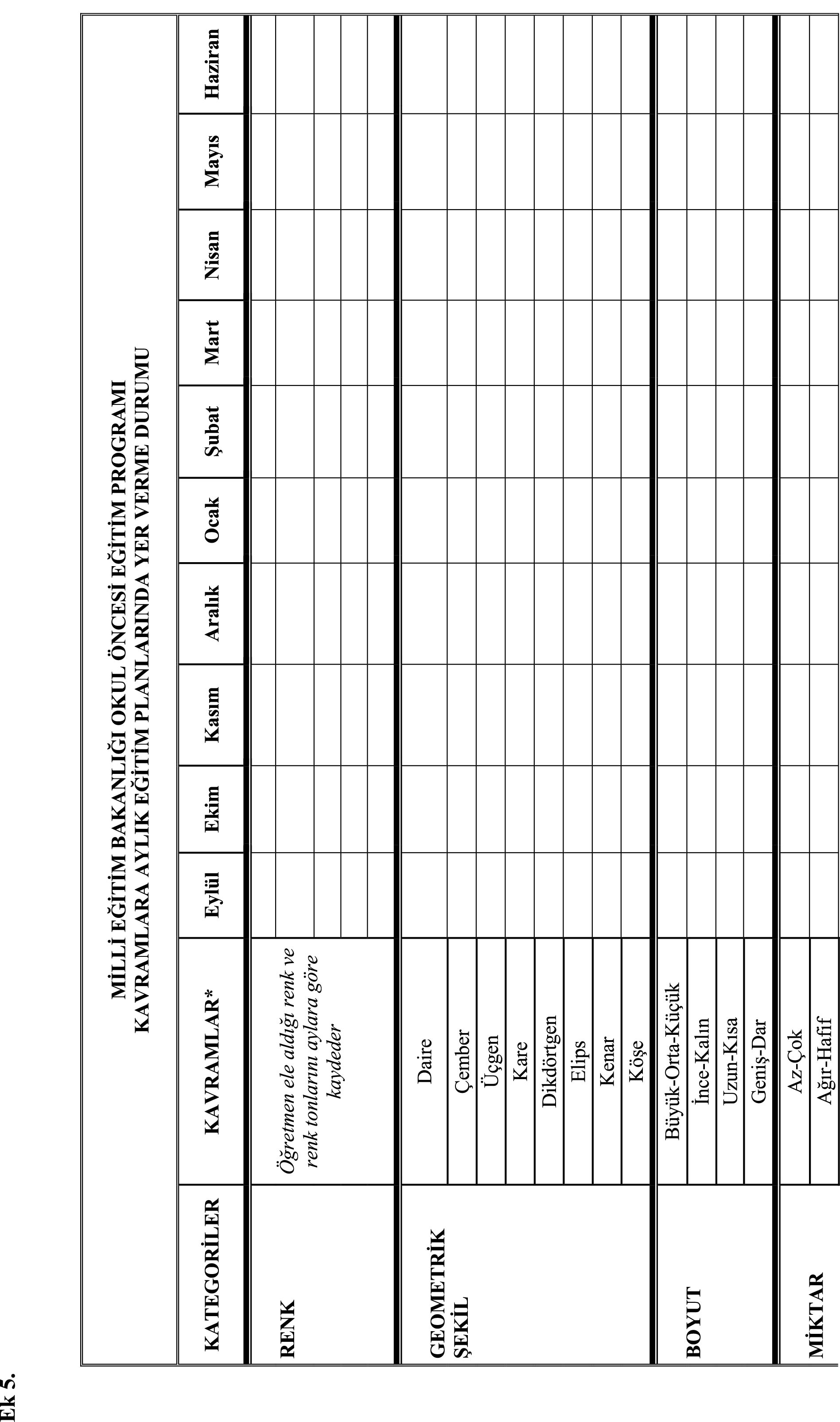 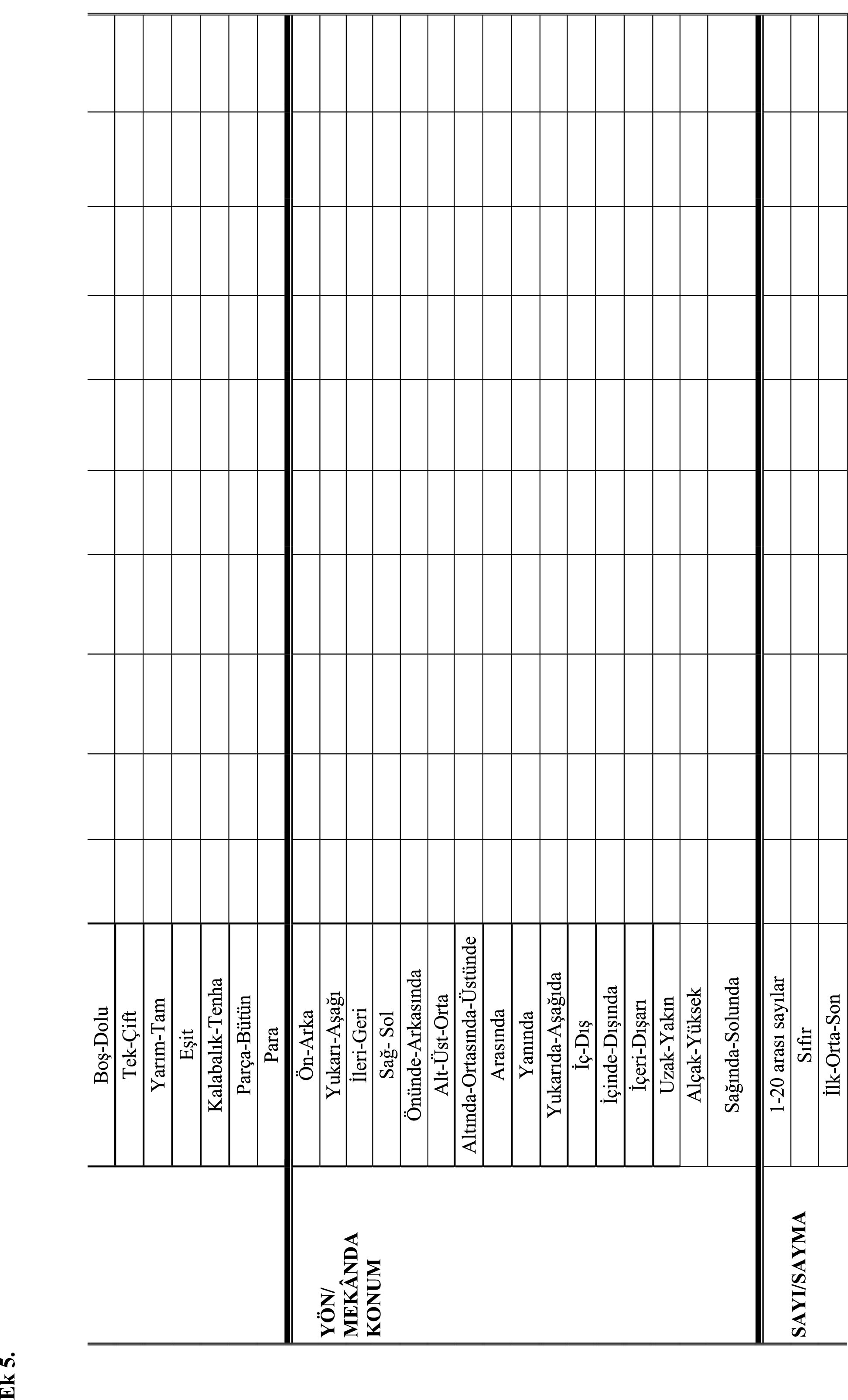 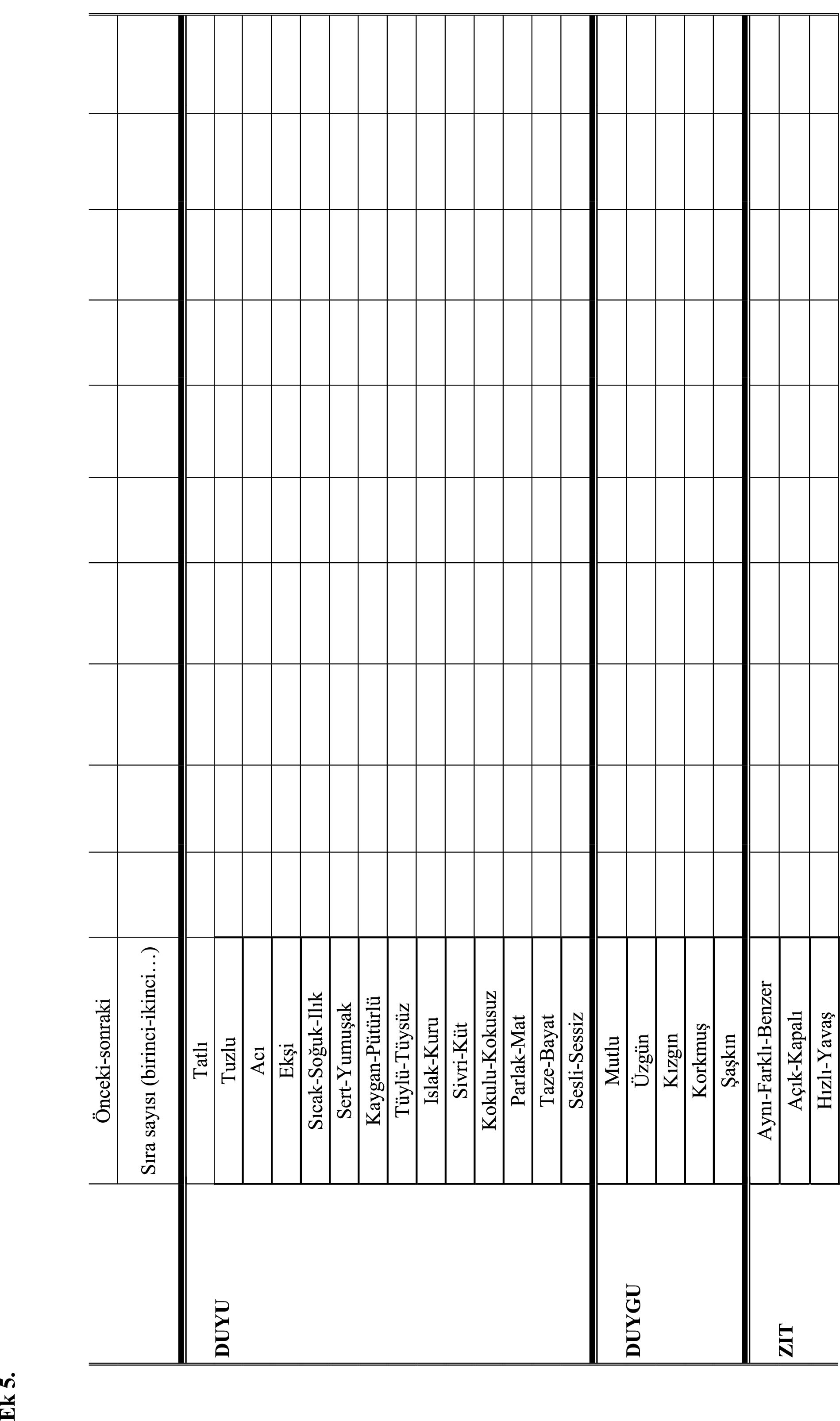 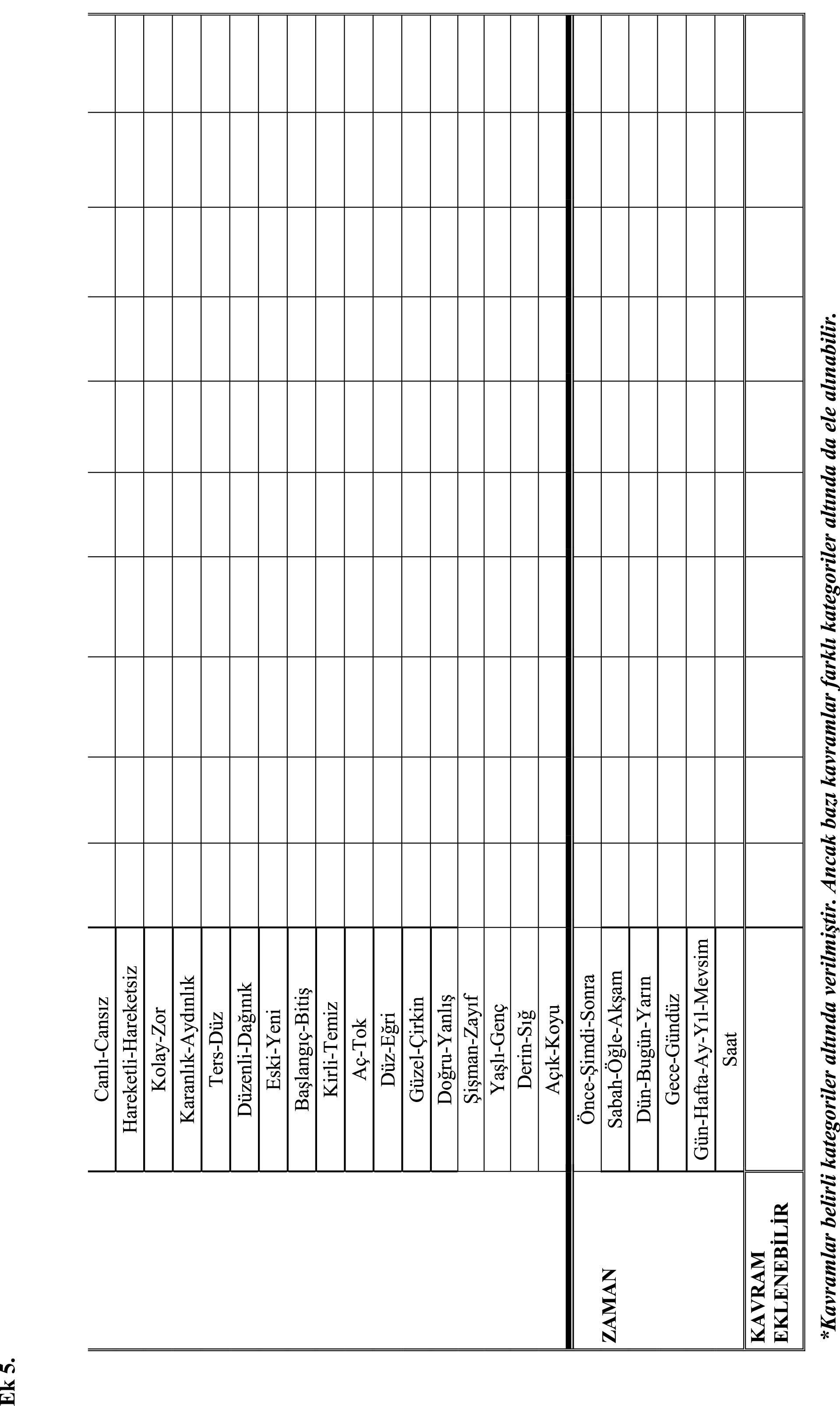 Belirli Günler HaftalarAlan GezileriAile KatılımıKızılay HaftasıAtatürk HaftasıÖğretmenler Günü* Çocuğunuzdan sınıfındaki arkadaşlarını anlatmasını isteyebilirsiniz.* Çocuğumuzla birlikte giyinme, soyunma, tuvalet temizliği, el yıkama, diş fırçalama gibi öz bakım becerilerini tekrar edebilirsiniz.* Çocuğunuzla birlikte fotoğraf albümlerinizi inceleyerek resimlerde hangi duyguları gördüğünü sorabilirsiniz.* Velilerden çocuklarıyla renkler hakkında sohbet edip, evlerindeki eşyaların renklerini birlikte değerlendirmeleri istenir.* Çocuğunuzla kendi el ayak büyüklüklerinizi karşılaştırabilirsiniz.* Çocuğunuzla sonbahar mevsiminde doğada ne gibi değişiklikler olduğu hakkında sohbet edebilirsiniz.* Çocuğunuzdan size okulda dinlediği hikâyeleri anlatmasını, öğrendiği şiir, şarkı, tekerlemeleri tekrar etmesini isteyebilirsiniz.* Çocuğunuza uykuya geçmeden önce hikâyeler okuyabilirsiniz.* Çocuğunuzla birlikte basit mutfak çalışmaları yapabilirsiniz.* Çocuğunuzla birlikte çorapları karıştırıp daha sonra eşlerini bulma oyunu oynayabilirsiniz.* Çocuğunuz ile birlikte sıcak ve soğuk içeceklere dokunarak karşılaştırma yapabilirsiniz.KAZANIM VE GÖSTERGELERMOTOR GELİŞİMİKazanım 4:	Küçük kas kullanımı gerektiren hareketleri yapar.Göstergeleri:	Kalemi doğru tutar. Kalem kontrolünü sağlar, çizgileri istenilen nitelikte çizer.BİLİŞSEL GELİŞİMKazanım 1:	Nesne / durum / olaya dikkatini verir.Göstergeleri:	Dikkat edilmesi gereken nesne / durum / olaya odaklanır. Dikkatini çeken nesne / durum ve olayı ayrıntılarıyla açıklar.Kazanım 3:	Algıladıklarını hatırlar.Göstergeleri:	Nesne /durum / olayı bir süre sonra yeniden söyler. Hatırladıklarını yeni durumlarda söyler.Kazanım 18:	Zamanla ilgili kavramları açıklar.Göstergeleri:	Zamanla ilgili kavramları anlamına uygun şekilde açıklar. ÖĞRENME SÜRECİ*	Çocuklar güler yüzle karşılanıp öğrenme merkezlerine alınır. “Sor sor” tekerlemesiyle Türkçe saatine hazırlanır. Tekerlemenin ardından çocuklara “Atatürk kim biliyor musunuz?” diye sorulur ve cevapları dinlenir. Sonrasında ise Atatürk ve Türkiye hakkında bilgiler verilir. *	“Zıpçıktı çiçek açtı” adlı oyun oynanır. Çocuklar halka halinde çömelirler. Çocuklara “zıpçıktı çiçek açtı” denilince çocuklar hızla ayağa kalkar, kollarını yana açar ve yine çömelirler. Bunun tersi söylenir. “Zıpçıktı çiçek açmadı” denilince çocuklar çömelmiş durumlarını bozmazlar. Yanlış yapan çocuklar oyundan çıkar.*	Çocuklara sonbahar resimleri verilerek boyamaları istenir.*	Atatürk ile ilgili şarkı çocuklarla birlikte söylenerek öğretilir.	1881’de bir bebek doğdu.	Annesi adını Mustafa koydu.	Sarı saçlı, mavi gözlü bu bebek,	Büyüdü Atatürk oldu.*  Çocuklara Türk bayrağı resmi verilir. Kırmızı - beyaz renkleri krepon kâğıtları yuvarlanarak resmi tamamlamaları istenir.MATERYALLER* Sonbahar resimlerinin çizilmiş olduğu resim kartonları, krepon kâğıdıDEĞERLENDİRME* “Zıpçıktı çiçek açtı” oyunu nasıl bir oyundu?* Oyunu beğendin mi?* Sonbahar mevsiminin özellikleri hakkında neler öğrendin?* Atatürk’ün Türk Milleti için yaptığı yenilikleri biliyor musunuz?ÖNERİLEN DİĞER ETKİNLİKLER* Çocuklara benzer oyunlar oynatılarak aralarındaki iletişimin arttırılması sağlanabilir.DİKKAT EDİLMESİ GEREKEN NOKTALAR* Yapılan etkinliklerde başarılı olamayan çocuklar motive edilmeli desteklenmeli.AİLE KATILIMI* Çocuğunuzdan sınıfındaki arkadaşlarını anlatmasını isteyebilirsiniz.KAZANIM VE GÖSTERGELERMOTOR GELİŞİMİKazanım 4:	Küçük kas kullanımı gerektiren hareketleri yapar.Göstergeleri:	Kalemi doğru tutar. Kalem kontrolünü sağlar, çizgileri istenilen nitelikte çizer.	BİLİŞSEL GELİŞİMKazanım 21:	Atatürk’ü tanır.Göstergeleri:	Atatürk’ün hayatı ile ilgili belli başlı olguları söyler.Kazanım 22:	Atatürk’ün Türk toplumu için önemini açıklar.Göstergeleri:	Atatürk’ün değerli bir insan olduğunu söyler. Atatürk’ün getirdiği yenilikleri söyler. Atatürk’ün getirdiği yeniliklerin önemini söyler.ÖĞRENME SÜRECİ*	Çocuklar sınıfa gelmeden önce sınıfın çeşitli yerlerine Atatürk resimleri asılır. Ayrıca masaların üzerindeki renkli balonlar, Türk bayrakları, krepon kâğıdı gibi malzemeler gösterilerek “Bu malzemelerle ne yapabiliriz?” diye sorulur. Sonra da Atatürk Haftası için sınıf süslenir. *	Çocuklara Atatürk ile ilgili öğrendikleri bilgiler tekrar sorulur ve bilgilerin pekişmesine yardımcı olunur. Atatürk ile ilgili bir hikâye anlatılır. Ardından da Atatürk şiiri okunur.	Atatürk yoktu düşman çoktu	Atatürk geldi düşmanı yendi	Bu güzel yurdu bizlere verdi*	Çocukların yaşları dikkate alınarak basit temel bilgiler anlatılır. Örneğin Atatürk’ün doğum yeri, anne ve babasının isimleri, asker ve komutan olduğu, çocukları çok sevdiği, onlara bir bayram hediye ettiği gibi olgular, öyküler, canlandırmalar, kitap incelemeleri, film ve belgeseller aracılığıyla kazandırılmaya çalışılmalıdır.* Çocuklarla Atatürk treni yapılır. Bunun için çocuklara renkli kartonlara çizilmiş kare şekilleri ve başka bir renkte daire şekilleri verilip kesmeleri istenir. Ayrıca her çocuğa Atatürk ile ilgili farklı resimler verilir. Çocuklar kare ve daire resimlerini yapıştırırlar. Karenin altına ise daireleri yapıştırarak tekerlekleri ve vagonu oluştururlar. Daha sonra çocukların yaptıkları vagonları getirip birleştirmeleri istenir ve tren haline getirilip Atatürk köşesine yapıştırılır.MATERYALLER* Renkli karton, makas, yapıştırıcı, film CD’si.DEĞERLENDİRME* Atatürk haftası ile ilgili sınıfınızda ne gibi değişiklikler oldu?* Atatürk’ün hayatı ile ilgili bildiklerinizi anlatınız.* Atatürk’ün Türk toplumu için önemini anlatınız.ÖNERİLEN DİĞER ETKİNLİKLER* Atatürk’le ilgili resimler, kitaplar incelenebilir.DİKKAT EDİLMESİ GEREKEN NOKTALAR* Etkinliklerde çocuklara fırsat verilmeli, desteklenmeli.AİLE KATILIMI* Çocuğunuzla birlikte giyinme, soyunma, tuvalet temizliği, el yıkama, diş fırçalama gibi öz bakım becerilerini tekrar edebilirsiniz.KAZANIM VE GÖSTERGELERMOTOR GELİŞİMİKazanım 4:	Küçük kas kullanımı gerektiren hareketleri yapar.Göstergeleri:	Kalemi doğru tutar. Kalem kontrolünü sağlar, çizgileri istenilen nitelikte çizer.BİLİŞSEL GELİŞİMKazanım 3:	Algıladıklarını hatırlar.Göstergeleri:	Nesne /durum / olayı bir süre sonra yeniden söyler. Hatırladıklarını yeni durumlarda söyler.Kazanım 5:	Nesne ya da varlıkları gözlemler.Göstergeleri:	Nesne / varlığın rengini söyler.ÖĞRENME SÜRECİ*	Çocuklar güler yüzle karşılanır ve öğrenme merkezlerine yönlendirilir. Bir süre serbest çalışmanın ardından oyun merkezlerine geçilir.*	Çocuklara Kızılay bayrağı gösterilir. “ Kızılay bizim en büyük yardımcımızdır. Deprem, sel, savaş gibi felaketlerde insanların yardımına koşar. Evsizlere ev, hastalara ilaç, yiyeceği olmayanlara yiyecek verir.” denilir. Kızılay ile ilgili resimler gösterilir.*	Çocuklarla Kızılay bayrağı yapılır. Bunun için çocuklara beyaz kâğıdın üzerine çizilmiş ay resmi ve kırmızı elişi kâğıtları verilir. Bayrağın üzerindeki ay resmi yırtma - yapıştırma tekniği kullanılarak tamamlanır. Çalışmalar panoda sergilenir. Ayrıca resim kâğıtlarında verilen kesik çizgiler tamamlanır. Resimde boyanmamış yerler boyanarak etkinlik tamamlanır.     *	Çocuklarla Kızılay ile ilgili bir drama yapılır. Çocuklara dramanın konusu anlatılır. Görev dağılımı yapılır. Sınıfın bir köşesine oyuncak çadır kurulur ya da masalardan birinin üzerine beyaz bir örtü örtülüp çadır yapılır. Çocukların bir kısmı masalara geçip ders çalışıyormuş gibi yaparlar. Öğretmen “Deprem oluyor!” dediği zaman çocuklar sallanmaya başlar. Sonra da kitapları, sandalyeleri üzerlerine koyup eşyaların arasında kalmış gibi yaparlar. Sonra kurtarma ekipleri gelip onları eşyaların arasından kurtarıp, onlara yardım eder. Hastaları muayene edip iyileştirir, çadırlara yerleştirir. Yiyecek verilir.*	Kızılay şarkısı çocuklarla söylenerek öğretilir.	Depremlerde, yangınlarda	Hem savaşta, hem barışta	Sen koşarsın yardıma	Güç verirsin yurduma	Sonsuza dek güçlenerek      Her acıyı sar KızılayMATERYALLER* Resim kartonu, kırmızı elişi kâğıdıDEĞERLENDİRME* Kızılay’la ilgili neler biliyorsun?* Kızılay bayrağı nasıldır?ÖNERİLEN DİĞER ETKİNLİKLER* Kızılay’la ilgili resimler ve afişler incelebilir, filmler izlenebilir.DİKKAT EDİLMESİ GEREKEN NOKTALAR* Deprem draması sırasında alınacak önlemler çocuklara anlatılmalı.AİLE KATILIMI* Çocuğunuzla birlikte fotoğraf albümlerinizi inceleyerek resimlerde hangi duyguları gördüğünü sorabilirsiniz.KAZANIM VE GÖSTERGELERMOTOR GELİŞİMİKazanım 4:	Küçük kas kullanımı gerektiren hareketleri yapar.Göstergeleri:	Kalemi doğru tutar. Kalem kontrolünü sağlar, çizgileri istenilen nitelikte çizer.	BİLİŞSEL GELİŞİMKazanım 5:	Nesne ya da varlıkları gözlemler.Göstergeleri:	Nesne / varlığın rengini söyler.ÖĞRENME SÜRECİ*	Çocuklar karşılanır ve öğrenme merkezlerine yönlendirilir.  *	 Çocuklara ambulans, polis ve itfaiye araçları resimleri gösterilir. Bunlar hakkında bilgi verilir ve acil durumlarda aranması gereken numaralar söylenir. Sonra acil numaralar hakkında hikâye anlatılır.*	Çocuklarla “Kırmızı balık” oyunu oynanır. Bunun için çocuklardan biri balık diğeri balıkçı olur. Diğer çocuklar ise el ele tutuşarak halka olurlar. Balık halkanın içine girer, balıkçı ise halkanın dışına çıkar ve eline ayakkabı bağcığı gibi bir ip alır. Halka olan çocuklar şarkıyı söyler. Çocuklar “Kırmızı balık kaç kaç” dediğinde balıkçı elindeki ipi halkanın dışından sallayıp balığa değdirmeye çalışır. Değdiğinde oyuncular değişerek oyuna devam edilir.Kırmızı balık gölde / Kıvrıla kıvrıla yüzüyorBalıkçı Hasan geliyor / Oltasını atıyorKırmızı balık dinle / Sakın yemi yemeBalıkçı seni tutacak / Sepetine atacakKırmızı balık kaç kaç / Kırmızı balık kaç kaç *	Çocuklara flash kartlarla turuncu renk gösterilir. Resim kartonlarında verilen resimleri boyamaları istenir.*	Çocuklarla kahkaha oyunu  oynanır. Bunun için çocuklar toplanır “ Top havaya atıldığı zaman herkes dilediği gibi gülecek ama top tutulduğu zaman herkes susacak çok ciddi olacak” denilir. Sonra top havaya atılarak oyun oynanır.MATERYALLER* İpDEĞERLENDİRME* Acil aranması gereken numaralar hangileridir?* “Kırmızı balık” oyunu hoşuna gitti mi?* Balık ve balıkçının oyunda oynadığı rolleri anlatınız.* “Kahkaha” oyunu hoşunuza gitti mi?ÖNERİLEN DİĞER ETKİNLİKLER* Benzer oyunlar oynanabilir.DİKKAT EDİLMESİ GEREKEN NOKTALAR* Çocukların etkinliklere katılması desteklenmeli, isteksiz olan çocuklar motive edilmelidir.AİLE KATILIMI* Velilerden çocuklarıyla renkler hakkında sohbet edip, evlerindeki eşyaların renklerini birlikte değerlendirmeleri istenir.KAZANIM VE GÖSTERGELERMOTOR GELİŞİMİKazanım 4:	Küçük kas kullanımı gerektiren hareketleri yapar.Göstergeleri:	Kalemi doğru tutar. Kalem kontrolünü sağlar, çizgileri istenilen nitelikte çizer.BİLİŞSEL GELİŞİMKazanım 5:	Nesne ya da varlıkları gözlemler.Göstergeleri:	Nesne / varlığın şeklini söyler. Nesne / varlığın rengini söyler.Kazanım 12:	Geometrik şekilleri tanır.Göstergeleri:	Gösterilen geometrik şeklin ismini söyler. Geometrik şekillerin özelliklerini söyler.ÖĞRENME SÜRECİ*	Çocuklarla selamlaşılır ve öğrenme merkezlerine yönlendirilir.  *	Çocuklara renkli kartona çizilmiş keçi resimleri dağıtılır. Çocuklar bu keçi resimlerini yönergeye uygun olarak kesip yapıştırıp keçi maskeleri yaparlar.*	Çocuklara “İki inatçı kedi” hikâyesi anlatılır. Hikâye sonrası çocuklara dinledikleri ile ilgili sorular sorulur. İnatçılıktan bahsedilir. Daha sonra çocuklar sanat etkinliğinde hazırladıkları keçi maskelerini takarlar ve hikâye çocuklar tarafından canlandırılır. *	Çocuklara  flash kartlarla turuncu renk ve dikdörtgen şekiller tanıtılır. Resim kartonunda verilen kesik çizgili dikdörtgenler tamamlatılıp turuncu renge boyatılır.*	“İki inatçı keçi”  isimli şarkı çocuklarla birlikte söylenir. Bir köprüde karşılaşmış iki inatçı keçiHah hah hay, hah hah hay, hah hah hayHep huysuzluk inatçılık bu keçilerin suçuHah hah hay, hah hah hay, hah hah hayTam köprünün ortasında iki keçi toslamışHah hah hay, hah hah hay, hah hah hayİkiside suya düşmüş bunu görenler şaşmışHah hah hay, hah hah hay, hah hah hay* Çocuklarla görünmez mürekkep deneyi yapılır. Bunun için öğretmen çocuklara limon suyu verir. Çocukların ellerini limon suyuna batırmalarını ve beyaz kâğıda sürüp resim yapmalarını ister. Limon suyu kuruduktan sonra resimler sarı boya ile boyanmış gibi ortaya çıkar. Deneyden sonra başlangıçtan görünmeyen resim kuruyunca nasıl görünür hale geldiği düşünülüp görüşler bildirilir.MATERYALLER* Renkli kartonlar, resim kartonlarıDEĞERLENDİRME* Kesik çizgileri tamamlamakta bir zorluk yaşadınız mı?* “İnatçı keçi” adlı şarkıyı beğendin mi?* Köprüde karşılaşan keçiler suya düşmeden nasıl geçebilirdi?ÖNERİLEN DİĞER ETKİNLİKLER* Benzer hikâyeler ve şarkılarla çocukların ilgisi çekilebilir.DİKKAT EDİLMESİ GEREKEN NOKTALAR* Çocukların kalem tutuşlarına dikkat edilmeli. 
AİLE KATILIMI* Çocuğunuzla kendi el ayak büyüklüklerinizi karşılaştırabilirsiniz.KAZANIM VE GÖSTERGELERBİLİŞSEL GELİŞİMKazanım 1:	Nesne / durum / olaya dikkatini verir.Göstergeleri:	Dikkat edilmesi gereken nesne / durum / olaya odaklanır. Dikkatini çeken nesne / durum ve olayı ayrıntılarıyla açıklar.Kazanım 10:	Mekânda konum ile ilgili yönergeleri uygular. Göstergeleri:	Yönergeye uygun olarak nesneyi doğru yere yerleştirir.ÖĞRENME SÜRECİ*	Çocuklar güler yüzle karşılanır. Bir süre serbest çalışmanın ardından oyun merkezlerine geçilir. *	Çocuklara bir hikâyenin kapak resmi gösterilir ve “Bu hikâyenin adı ne olabilir?” diye sorulur. Çocuklardan gelen cevaplar dinlenir ve hikâye okunur. Hikâyenin ardından hikâye hakkında sorular sorulur. *	Çocuklar halka şeklinde toplanırlar. Çocuklardan birisinin ortaya geçmesi istenilir ve o çocuğun başına bir şapka takılır. Müzik açılır ve ortadaki çocuğun istediği gibi dans edilmesi istenir. Halkadaki çocuklar ortadaki çocuğun yaptıklarını yaparlar. Bir süre sonra ortadaki çocuk şapkasını çıkarır ve başka bir çocuğa takar. Bu sefer yeni şapkalı çocuk ortaya geçer ve müzik eşliğinde dans eder. Halkadaki çocuklar onun yaptığını yaparlar. Çalışma değişik müziklerle devam eder.*	Çocuklara kartona çizilmiş daire, üçgen, kare ve dikdörtgen şekillerini keserek sudoku oyunu oynarlar.*	Çocuklarla mesleklerle ilgili parmak oyunu oynatılır. 	
Ben berberim traş ederim (İşaret parmağıyla orta parmağı makas gibi hareket ettirilir.)
Ben yazarım kitap yazarım (Yazı yazma hareketi yapılır.)	
Ben koşucuyum koşarım (İki parmak ile koşma hareketi yapılır.)	
Ben sunucuyum konuşurum (Parmak uçları birleştirilip açılır.)	
Ben sizi izliyorum keyfimden oynuyorum (İki elin parmakları şıklatılır.)*	Parmak oyununun ardından çocuklara mesleklerle ilgili bir hikâye anlatılır. Hikâye sonrası sorular sorulur. Ardından çocuklara “Büyüyünce ne olmak istersiniz? Bunu hareketlerinizle anlatın, diğer çocuklarda tahmin etsin.” denilir. Diğer çocuklarda mesleği bulmaya çalışırlar. MATERYALLER* Şapka, renkli kartonlarDEĞERLENDİRME* Sudoku oyunu nasıl bir oyundu?* Oyunu beğendin mi?* Meslekler isimli parmak oyununu beğendin mi?* Meslek çalışanlarının yaptıkları işleri öğrendin mi?ÖNERİLEN DİĞER ETKİNLİKLER*  Benzer parmak oyunları, sudoku çalışmaları yaptırılabilir.DİKKAT EDİLMESİ GEREKEN NOKTALAR* Oyunlarda tüm çocuklara fırsat verilerek çocukların kendilerini ifade etmeleri sağlanmalı.AİLE KATILIMI* Çocuğunuzla sonbahar mevsiminde doğada ne gibi değişiklikler olduğu hakkında sohbet edebilirsiniz.KAZANIM VE GÖSTERGELERMOTOR GELİŞİMİKazanım 4:	Küçük kas kullanımı gerektiren hareketleri yapar.Göstergeleri:	Kalemi doğru tutar. Kalem kontrolünü sağlar, çizgileri istenilen nitelikte çizer.BİLİŞSEL GELİŞİMKazanım 5:	Nesne ya da varlıkları gözlemler.Göstergeleri:	Nesne / varlığın rengini söyler.Kazanım 6:	Nesne ya da varlıkları özelliklerine göre eşleştirir.Göstergeleri:	Nesne / varlıkları miktarına göre eşleştirir.Kazanım 7:	Nesne ya da varlıkları özelliklerine göre gruplar.Göstergeleri:	Nesne / varlıkları rengine göre gruplar. Nesne / varlıkları miktarına göre gruplar. Nesne / varlıkları kullanım amaçlarına göre gruplar.Kazanım 13:	Günlük yaşamda kullanılan sembolleri tanır.Göstergeleri:	Gösterilen sembolün anlamını söyler.ÖĞRENME SÜRECİ*	Çocuklar karşılanır ve öğrenme merkezlerine yönlendirilirler. İsteyen çocuklara boyama sayfaları verilir, boyama çalışmaları yaptırılır.*	Çocuklara postacının kim olduğu sorulur ve çocuklar dinlenir. Postacı resimleri ve mektuplar gösterilir. Sonrada çocuklara bir hikâye okunur.  *	Herkes sevdiği birine mektup yazsın denilir. Bunun içinde istediğiniz bir resmi yapabilirsiniz denilir. Daha sonra mektuplar zarfa konulur, zarflar mektupların yazıldığı kişilere dağıtılır.*	Çocuklarla postacı draması yapılır. Bunun için çocuklardan birisi çanta takar ve postacı olur. Diğer çocuklar postaneye gidip mektuplarını postalarlar. Postacı mektupları çocuklara verir.*	Çocuklara flash kartlarla 4 rakamı ve turuncu renk gösterilerek öğretilir. Resim kartonunda kesik çizgilerle verilen 4 rakamları tamamlatılır. Legolarla ve oyuncaklarla gruplama ve eşleştirme çalışmaları yapılır. *	Çocuklarla birlikte “Bak postacı geliyor” şarkısı sözlere uygun hareketler yapılarak söylenir.	Bak postacı geliyor	Selam veriyor	Herkes ona bakıyor	Merak ediyor	Çok teşekkür ederim 	Postacı sana	Pek sevinçli haberler	Getirdin bana	Bugün yalnız bu kadar 	Darılmayınız	Yarın yine gelirim 	Hoşçakalınız	Haydi güle güle git	Uğurlar olsun	Ellerin dert görmesin      Kısmetle dolsun	MATERYALLER* Çanta, resim kartonlarıDEĞERLENDİRME* Bugün okulda neler yaptın?* Postacının görevleri nelerdir?* “Bak postacı” şarkısı hoşuna gitti mi?ÖNERİLEN DİĞER ETKİNLİKLER* Benzer drama ve oyunlar oynatılır.DİKKAT EDİLMESİ GEREKEN NOKTALAR* Çocukların kendilerini ifade etmelerine imkân verilmeli.AİLE KATILIMI* Çocuğunuzdan size okulda dinlediği hikâyeleri anlatmasını, öğrendiği şiir, şarkı, tekerlemeleri tekrar etmesini isteyebilirsiniz.KAZANIM VE GÖSTERGELERMOTOR GELİŞİMİKazanım 4:	Küçük kas kullanımı gerektiren hareketleri yapar.Göstergeleri:	Kalemi doğru tutar. Kalem kontrolünü sağlar. Değişik malzemeler kullanarak resim yapar.BİLİŞSEL GELİŞİMKazanım 3:	Algıladıklarını hatırlar.Göstergeleri:	Nesne / durum / olayı bir süre sonra yeniden söyler.Kazanım 18:	Zamanla ilgili kavramları açıklar.Göstergeleri:	Zamanla ilgili kavramları anlamına uygun şekilde açıklar.ÖĞRENME SÜRECİ*	Çocuklar güler yüzle karşılanır ve öğrenme merkezlerinde serbest olarak çalışırlar.*	Bir elin nesi var / İki elin sesi var	Atatürk sana ne dedi / Güçlü olun dedi	Karınca gibi çalışın dedi / Birbirinizi       sevin dedi	şiiri okunur. Ardından Atatürk ile ilgili       bir film seyrettirilir ve Atatürk hakkında     sohbet edilir. *	Çocuklara Atatürk ve  Anıtkabir resimleri gösterilir. Atatürk hakkında konuşulur. 10 Kasım şiiri çocuklarla birlikte söylenir.	Saat 9’u 5 geçe	Atam Dolmabahçe’de	Gözlerini kapamış	Bütün dünya ağlamış	Doktor doktor kalksana	Lambaları yaksana	Atam elden gidiyor 	Çaresine baksana	Uzun uzun kavaklar	Dökülüyor yapraklar	Ben Atam’a doymadım	Doysun kara topraklar*	Çocuklara “Atatürk için resim yapalım. Ona nasıl bir resim yapardınız?” diye sorulur ve çocuklardan resimlerini yapmaları istenir. Daha sonra yapılan resimler Atatürk köşesine asılır. *	Çocuklar bahçeye çıkarlar. Halka şeklinde toplanırlar. Halkanın ortasına çocuklardan birisi geçer ve eline bir top alır. Karşısındaki arkadaşlarından birisine topu atar. O da tekrar karşısındaki çocuğa ortadaki çocuğa topu atar. Ortadaki çocuk bu sefer topu attığı arkadaşının yanındaki çocuğa topu atar. Böylece oyun devam eder. Bunu yaparken topu hiç düşürmemeye ve hızlıca birbirine atmaya çalışırlar.MATERYALLER* Film CD’si, resim kâğıtları.DEĞERLENDİRME* Atatürk’e nasıl bir resim çizdin?* Atatürk’e mektup yazsaydın neler söylemek isterdin?* Bahçedeki oyun hoşuna gitti mi?ÖNERİLEN DİĞER ETKİNLİKLER* Benzer şiirler okunabilir, filmler seyredilebilir.DİKKAT EDİLMESİ GEREKEN NOKTALAR* Bahçede oynanan oyunlarda çocukların sakatlık yaşamamasına dikkat edilmeli. 
AİLE KATILIMI* Çocuğunuza uykuya geçmeden önce hikâyeler okuyabilirsiniz.KAZANIM VE GÖSTERGELERBİLİŞSEL GELİŞİMKazanım 1:	Nesne / durum / olaya dikkatini verir.Göstergeleri:	Dikkat edilmesi gereken nesne / durum / olaya odaklanır. Dikkatini çeken nesne / durum ve olayı ayrıntılarıyla açıklar.Kazanım 5:	Nesne ya da varlıkları gözlemler.Göstergeleri:	Nesne / varlığın rengini söyler. Nesne / varlığın miktarını söyler.ÖĞRENME SÜRECİ*	Çocuklar karşılanır ve öğrenme merkezlerine yönlendirilir. Bir süre serbest çalışmanın ardından oyun merkezine geçilir.*	Ön dişler	Arka dişler	Ne çok iş işler	Yiyecekleri yutabilmek için	Küçültür, öğütür	Yiyecekler mideye	Hızlı olarak gider	
tekerlemenin ardından çocuklara “Dişlerimiz ne işe yarar?” diye sorulur. Cevaplar çocuklardan alınır. Sonrasında bu kadar önemli olan dişlerimizi korumamız için yapmamız gerekenler hakkında konuşulur. Ardından diş sağlığı ve diş doktoru ile ilgili resimler gösterilir.	 *	Renkli kartonlardan diş ve diş fırçası çalışmaları yapılır. Legolarla ve oyuncaklarla 1’le 4 arası sayı sayma çalışmaları yapılır.*	Çocuklara renkli oyun hamurları verilir. Çocukların serbest çalışmaları istenir.  *	Temizlik şarkısı sözlerine uygun hareketlerle canlandırılarak söylenir.	Sabah kalkınca temizlik başlar	Önce elleri yıka sonra yüzü yıka 	Bak ne güzel oldun	Misler gibi koktun	Sabah kalkınca temizlik başlar	Dişlerini unutma güzel fırçala 	Bak ne güzel oldun	Misler gibi koktunMATERYALLER* Renkli kartonlar.DEĞERLENDİRME* “Dişler” tekerlemesini beğendin mi?* Dişler neye yarar?* Dişlerimizi korumak için neler yapmalıyız?* “Temizlik” isimli şarkıyı beğendin mi?ÖNERİLEN DİĞER ETKİNLİKLER* Çocukların arkadaşlarıyla iletişimlerini geliştirebilmek için benzer çalışmalar yapılabilir.DİKKAT EDİLMESİ GEREKEN NOKTALAR* Yapılan etkinliklere tüm çocukların katılımlarının sağlanılmasına çalışılmalı, istekli olmayan çocuklar motive edilmelidir.AİLE KATILIMI* Çocuğunuzla birlikte basit mutfak çalışmaları yapabilirsiniz.KAZANIM VE GÖSTERGELERBİLİŞSEL GELİŞİMKazanım 5:	Nesne ya da varlıkları gözlemler.Göstergeleri:    Nesne / varlığın sesini söyler.Kazanım 6:	Nesne yada varlıkları özelliklerine göre eşleştirir.Göstergeleri:	Nesne / varlıkları sesine göre ayırt eder / eşleştirir. DİL GELİŞİMİKazanım 9:	Ses bilgisi farkındalığı gösterir.Göstergeleri:	Sözcüklerin başlangıç seslerini söyler. ÖĞRENME SÜRECİ*	Çocuklarla selamlaşılır, nasıl oldukları sorulur ve öğrenme merkezlerine yönlendirilir.*	Çocuklara diş sağlığı ile ilgili film / sunum açılır, birlikte seyredilir. Film sonrasında dişlerimiz için zararlı olan şeyler çocuklara gösterilir ve bunun dişler üzerindeki etkileri konuşulur.	
*	Çocuklara diş fırçası kullanımı bir kez daha gösterilir. Ardından diş sağlığı deneyi yapılır. Bunun için bir yumurta alınır. Keçeli kalem ile ortasından çizilir. Bir tarafı bolca diş macunu ile silinir. Yaklaşık dört - beş gün beklenir. Yumurtanın macunlu kısmındaki macun temizlenip sirke dolu bardağın içine atılır. Bir gün beklenir. Yumurtadaki değişimler çocuklarla gözlenir.*	Çocuklara “i” sesi ile başlayan sözcükler söylenir. Çocukların da “i” sesi ile başlayan sözcükler söylemesi istenir. *	Çocuklara bir ağız resmi verilir. Bu resmin üzeri fasulye tanelerinden diş yapılarak tamamlanır.*	“El sık selam ver koş” oyunu oynanır. Bunun için çocuklar büyük bir halka olurlar. Bir çocuk halka dışından dolaşırken istediği bir arkadaşının sırtına dokunur. Sırtına dokunulan çocuk ebenin koştuğu yönün aksine koşmaya başlar. Ebe ile nerede karşılaşırlarsa el sıkışır, selam verir eski yerini almaya çalışır. Ebe de aynı şekilde arkadaşının yerini kapmaya çalışır. Açıkta kalan ebe olur.MATERYALLER* Film CD’si, diş fırçası, yumurta, kuru fasulyeDEĞERLENDİRME* Dişlerimizin sağlıklı olabilmesi için neler yapmalıyız?* Diş sağlığı deneyinden neler anladınız?* “El sık selam ver koş” isimli oyunu beğendiniz mi?ÖNERİLEN DİĞER ETKİNLİKLER* Çocukların iletişimlerini arttırabilmek için benzer çalışmalar yaptırılabilir.DİKKAT EDİLMESİ GEREKEN NOKTALAR* Çalışmalarda tüm çocukların katılımlarına dikkat edilmeli. 
AİLE KATILIMI* Çocuğunuzla birlikte çorapları karıştırıp daha sonra eşlerini bulma oyunu oynayabilirsiniz.KAZANIM VE GÖSTERGELERMOTOR GELİŞİMİKazanım 4:	Küçük kas kullanımı gerektiren hareketleri yapar.Göstergeleri:	Kalemi doğru tutar. Kalem kontrolünü sağlar. Çizgileri istenilen nitelikte çizer.BİLİŞSEL GELİŞİMKazanım 5:	Nesne ya da varlıkları gözlemler.Göstergeleri:	Nesne / varlığın rengini söyler.ÖĞRENME SÜRECİ*	Çocuklar güler yüzle karşılanır öğrenme merkezlerine yönlendirilir.*	“Çal kapıyı” parmak oyunu oynanır.	Çal kapıyı (Alına vurarak kapı çalma hareketi yapılır.)	
Bak pencereden (Gözlerin önünde parmaklar gözlük gibi birleştirilir.)	
Çevir mandalı (Baş ve işaret parmağıyla burun bükülür.)Gir içeri (İşaret parmağı ile ağız gösterilir.)Al bir sandalye (Kulak memelerinden biri tutulup çekilir.)Otur şuraya (Diğer kulağın memesi çekilir.)Nasılsın bugün Ayşe, Fatma? (Bir elle çene tutulur.) *	Çocukların seçtiği bir hikâye okunur ve hikâye hakkında sorular sorulur.*	Çocuklarla flash karttan yeşil renk gösterilerek tanıtılır. Resim kartonuna çizilmiş olan yaprak resimleri dağıtılır. Yeşil renge boyama yapılması istenir.  *	Çocuklar minderlere çağırılır. “Hop hop güzel top” adlı tekerleme bölümler halinde söylenerek öğrenilir.	Hop hop güzel top / Zıp zıp zıplar top	Toplarımı toplayın / Benim gibi zıplayın 	Arkadaşlar durmayın / Benim gibi zıplayın *	Çocuklar müzik merkezine alınırlar ve “Şen gemiciler” adlı şarkı hep beraber söylenir.	ŞEN GEMİCİLER	Biz şen gemicileriz	Ne hoş gezeriz	Durmaz gideriz	Çıkırık çakarak çıkırık çakarak	Makara çekeriz	Heyyomolo heyyomolo sefer ederiz.MATERYALLER* Resim kartonlarıDEĞERLENDİRME* “Çal kapıyı” parmak oyununu beğendin mi?* Yaprak resmini boyamak hoşunuza gitti mi?* Boyadığınız bu resmi kime hediye etmek istersiniz?* “Şen gemiciler” şarkısı hoşunuza gitti mi?ÖNERİLEN DİĞER ETKİNLİKLER* “Şen gemiciler” şarkısına benzeyen şarkılar söylenir.DİKKAT EDİLMESİ GEREKEN NOKTALAR* Çocukların etkinliklere aktif olarak katılmaları sağlanmalı. 
AİLE KATILIMI* Çocuğunuzdan evinizdeki geometrik şeklindeki nesneleri bulmalarını isteyebilirsiniz.KAZANIM VE GÖSTERGELERMOTOR GELİŞİMİKazanım 4:	Küçük kas kullanımı gerektiren hareketleri yapar.Göstergeleri:	Kalemi doğru tutar. Kalem kontrolünü sağlar. Çizgileri istenilen nitelikte çizer.BİLİŞSEL GELİŞİMKazanım 5:	Nesne ya da varlıkları gözlemler.Göstergeleri:	Nesne / varlığın şeklini söyler. Nesne / varlığın rengini söyler.Kazanım 12:	Geometrik şekilleri tanır.Göstergeleri:	Gösterilen geometrik şeklin ismini söyler. Geometrik şekillerin özelliklerini söyler.ÖĞRENME SÜRECİ*	Çocuklar karşılanır ve öğrenme merkezlerine yönlendirilir. Bir süre serbest çalışmanın ardından hikâye okuma merkezlerine yönlendirilir.*	Çocuklarla hikâye çalışması yapılır. Bunun için çocuklar hikâye okuma merkezine yönlendirilir ve birer hikâye anlatmaları istenir. Çocuklar hikâyelerini anlattıktan sonra yerlerine geçerler. “Çocuklar bize bugün kim hikâye anlatmak ister?” diye sorulur. Çocuklardan biri seçilir. Seçilen çocuk arkadaşlarının karşısına geçer ve kitabın sayfalarının resimlerine bakarak hikâye üretir ve anlatmaya başlar. Diğer çocuklar hikâyeyi dinlerler. Çocukların ilgisine göre etkinlik devam ettirilir.*	Çocuklara flash kartlarla yeşil renk ve beşgen şekilleri gösterilir. Daha sonra resim kartlarına kesik çizgilerle verilen beşgenler tamamlatılarak yeşil renge boyatılır.*	Hareketli bir müzik açılır ve kalın bir ip alınır. İpin iki ucundan iki çocuk tutar. İp yükseğe kaldırılır. Çocuklar da ipin altından başlarını arkaya atarak geçmeye çalışırlar. Yavaş yavaş ipin boyu uzatılır ve oyun zorlaştırılır. Oyun sırasında yüksek - alçak kavramları çocuklara tanıtılmaya çalışılır.MATERYALLER* Flash kartlar, ipDEĞERLENDİRME* Anlatılan hikâyeyi beğendin mi?* Oynanılan oyunu beğendin mi?  * Oyun başka nasıl oynanabilirdi?ÖNERİLEN DİĞER ETKİNLİKLER* Benzer hikâyeler ve oyunlar oynanabilir.DİKKAT EDİLMESİ GEREKEN NOKTALAR* Tüm çocukların etkinliklere aktif olarak katılması sağlanmalı. 
AİLE KATILIMI* Çocuğunuz ile birlikte sıcak ve soğuk içeceklere dokunarak karşılaştırma yapabilirsiniz.KAZANIM VE GÖSTERGELERMOTOR GELİŞİMİKazanım 4:	Küçük kas kullanımı gerektiren hareketleri yapar.Göstergeleri:	Kalemi doğru tutar. Kalem kontrolünü sağlar. Çizgileri istenilen nitelikte çizer.BİLİŞSEL GELİŞİMKazanım 5:	Nesne ya da varlıkları gözlemler.Göstergeleri:	Nesne / varlığın şeklini söyler. Nesne / varlığın rengini söyler.Kazanım 12:	Geometrik şekilleri tanır.Göstergeleri:	Gösterilen geometrik şeklin ismini söyler. Geometrik şekillerin özelliklerini söyler.ÖĞRENME SÜRECİ*	Sınıfa gelen çocuklarla tek tek selamlaşılır. İlgilendikleri öğrenme merkezlerine geçmeleri için yönlendirilirler.*	Çocuklar “obur şapka” oyununu oynamak için oyun alanına çağrılırlar. Sınıf üç gruba ayrılır. Çocuklardan 3 - 4 m uzağa şapkalar yerleştirilir. Sınıftaki öğrenme merkezlerinden toplanmış olan materyaller grupların önlerinde bulunan sepetlere konulur. Süre başlatıldığında grubun başındaki çocuk bir materyali alarak 3 - 4 m ilerideki şapkanın içine bırakıp sıranın sonuna geçer. Süre bitene kadar aynı işlemi diğer çocuklar da yapar. Süre bitiminde her grubun şapkasının içindeki materyaller çocuklarla birlikte sayılarak en obur şapka bulunur. En obur şapkanın grubundaki çocuklar alkışlanır.*	“Atatürk Ölmedi” şarkısı çocuklarla birlikte söylenir.*	Atatürk ve Atatürk’ün hayatı ile ilgili resimler sınıfa getirilir. Her çocuk seçtiği resim hakkında konuşur. Daha sonra resimler panoya asılır. *	Çocuklar masalara alınıp kesik çizgili hallerde çizili olan beşgen resimleri çocuklara dağıtılır. Çocuklardan beşgen şekilleri tamamlanıp yeşil renge boyamaları istenilir.*	Öğrenilen şarkılar tekrar edilir.MATERYALLER* Şapkalar, Atatürk resimleriDEĞERLENDİRME* “Obur şaka oyununda” eğlendin mi?* Bugün hangi şekli tamamladık?* Tamamlanan şekli hangi renge boyadık?* Senin yeşil renkli kıyafetin var mı?  * Söylediğiniz şarkıları beğendin mi?ÖNERİLEN DİĞER ETKİNLİKLER* Benzer oyunlar, çizgi çalışmaları ve boyama çalışmaları yapılır.DİKKAT EDİLMESİ GEREKEN NOKTALAR* Çocukların çizgi tamamlama ve boyama sayfalarına ilgili olarak katılmaları sağlanmalı.AİLE KATILIMI* Çocuğunuzla temizlik kuralları hakkında sohbet edebilirsiniz.KAZANIM VE GÖSTERGELERMOTOR GELİŞİMİKazanım 4:	Küçük kas kullanımı gerektiren hareketleri yapar.Göstergeleri:	Kalemi doğru tutar. Kalem kontrolünü sağlar. Çizgileri istenilen nitelikte çizer.BİLİŞSEL GELİŞİMKazanım 5:	Nesne ya da varlıkları gözlemler.Göstergeleri:	Nesne / varlığın şeklini söyler. Nesne / varlığın rengini söyler.Kazanım 12:	Geometrik şekilleri tanır.Göstergeleri:	Gösterilen geometrik şeklin ismini söyler. Geometrik şekillerin özelliklerini söyler.ÖĞRENME SÜRECİ* Çocuklar güler yüzle karşılanır ve öğrenme merkezlerine alınır. Çocuklar seçtikleri öğrenme merkezlerinde serbest çalışmalar yaparlar. Toplanma saatinde tüm materyaller uygun şekilde toplanır ve düzenlenir. Çocuklardan sabun kullanarak el temizliği yapmaları istenir.* Yeşil rengi tanıma çalışması yapılır. Masa üzerine damlatılan birkaç tane yeşil su damlasının üzerine kâğıt havlu parçacıkları konulur. Kâğıtların suyu nasıl emdiği gözlenir. Olayın neden sonucu hakkında tartışılır.* Daire şeklinde hafif tempolu koşu ve kol - bacak esneme hareketleri yapılır. Her çocuğa verilen iplerle yönergelere uygun hareket etmeleri istenir. (Yerde duran ipin üzerinden tek ayak, çift ayak, sağa - sola, öne - arkaya zıplama, yerde duran ipin bir ucundan diğer ucuna çift ayak atlama, iki sabit nokta arasına gerilmiş 20 cm. yükseklikteki ipin üzerinden atlama, yere karışık ipler arasından yürüme gerilmiş olan ipin altından sürünme vb.)* CD’den sonbahar ve Atatürk’le ilgili şarkılar çalınır ve şarkılara eşlik edilir.MATERYALLER* Kâğıt havluDEĞERLENDİRME* Sınıfınız kirli olduğunda neler hissedersiniz?* Sınıfınızı toplama zamanı nelere dikkat edersiniz?* Sınıf dağınıkken ve topluyken nasıl görünüyordu?ÖNERİLEN DİĞER ETKİNLİKLER* Benzer çalışmalar uygulanabilir.DİKKAT EDİLMESİ GEREKEN NOKTALAR* Çocukların etkinliklere katılmaları izlenmeli, oyunlara katılmak istemeyen çocuklar motive edilmelidir.
AİLE KATILIMI* Çocuğunuzla birlikte evdeki giysilerinizin kumaşlarını inceleyip hangilerinin yağmurda giyilebileceği hakkında konuşabilirsiniz.KAZANIM VE GÖSTERGELERMOTOR GELİŞİMİKazanım 4:	Küçük kas kullanımı gerektiren hareketleri yapar.Göstergeleri:	Kalemi doğru tutar. Kalem kontrolünü sağlar. Çizgileri istenilen nitelikte çizer.BİLİŞSEL GELİŞİMKazanım 5:	Nesne ya da varlıkları gözlemler.Göstergeleri:	Nesne / varlığın şeklini söyler. Nesne / varlığın rengini söyler.Kazanım 13:	Günlük yaşamda kullanılan sembolleri tanır.Göstergeleri:	Gösterilen sembolün anlamını söyler.ÖĞRENME SÜRECİ* Çocuklar güler yüzle karşılanır. Bugün nasılsınız? diye çocuklara hatırları sorulur. Çocuklar seçtikleri öğrenme merkezlerinde serbest zaman geçirirler. Toplanma saatinde çocukların işbirliği yaparak sınıfı toplamaları ve gelecek konuklar için hazırlanmaları istenir.* Çocuklardan bulutların arasından henüz yere düşmemiş bir yağmur damlaları olduklarını düşünmeleri ve bundan sonra başlarına neler geleceğini düşünerek resmini çizmeleri ve anlatmaları istenir.* Çocukların minderlerle yarım ay şeklinde oturmaları için yönlendirilir. Ardından “çocuklar bugün sınıfımıza bir misafir gelecek isterseniz davet edelim” denilir. Misafir sınıfa davet edilir. Çocuklar gelen misafire sorular sorarlar. Çeşitli ikramlarda bulunurlar. Misafirin getirdiği çocukluk ve gençlik resimleri incelenir. Çocukların fotoğraflar hakkında konuşması için rehberlik edilir. Çocuklarla kendilerinden büyük insanlara nasıl davranmaları, Türk toplumunda yaşlı insanlara verilen değerler hakkında konuşulur.* Çocuklarla yaşlılara nasıl davranılması gerektiği hakkında sohbet edilir.* Çocuklar oyun alanına alınır. Ardından asker oyunu oynanır. Çocuklardan birisi komutan olur diğer çocuklar onu takip eder. Çocuklardan komutan ne yaparsa arkasındaki askerler de aynı hareketi yapar. Oyun komutan değiştirilerek devam ettirilir.MATERYALLER* Resim kâğıtlarıDEĞERLENDİRME* Sınıfınıza gelen misafire nasıl davrandınız?* Misafire hangi soruları sordunuz?* Kendimizden büyük insanlara nasıl davranmamız gerekir?* “Asker” oyununu beğendiniz mi?ÖNERİLEN DİĞER ETKİNLİKLER* Benzer oyunlar ve çalışmalar yaptırılabilir.DİKKAT EDİLMESİ GEREKEN NOKTALAR* Çocukların çalışmalara katılması sağlanmalıdır. 
AİLE KATILIMI* Çocuğunuzla birlikte evdeki uzun ve kısa eşyaları inceleyebilirsiniz.KAZANIM VE GÖSTERGELERBİLİŞSEL GELİŞİMKazanım 7:	Nesne ya da varlıkları özelliklerine göre gruplar.Göstergeleri:	Nesne / varlıkları rengine göre gruplar. Nesne / varlıkları miktarına göre gruplar. Nesne / varlıkları kullanım amaçlarına göre gruplar.ÖĞRENME SÜRECİ*	Çocuklar karşılanır ve öğrenme merkezlerine yönlendirilir. Serbest çalışmadan sonra oyun merkezine yönlendirilir.	Başlatır o heceden	Çıkarır hep yüceden	Çok oğlu - kızı var 	Ne de tatlı sözü var	(Öğretmen)	Bir kovanda bin arı 	Bini de çalışkan arı	Balları baldan tatlı	Canları candan tatlı	(Okul ve öğrenciler)Bilmeceler çocuklara okunduktan sonra  öğretmen çocuklara bir hikâye okur. Hikâye ile sorular sorar.  	Canımsın öğretmenim	Tükenmez senin sevgin 	Çiçeklerin içinde	Benim çiçeğim sensin *	Çocuklara 24 Kasım 2013 Pazar gününün Öğretmenler Günü olduğu söylenir. “Öğretmen neler yapar?”, “Siz öğretmen olmak ister misiniz?” gibi Öğretmenler Günü anlam ve önemiyle ilgili sorular sorulur.*	Çocuklara kartona çizilmiş renkli resimler verilir. Renklerine ve şekillerine göre gruplama çalışmaları yapılır. Ayrıca lego ve oyuncaklarla da benzer çalışmalar yapılır.MATERYALLER* Renkli kartonlar, legolar.DEĞERLENDİRME* Okul ve öğretmenle ilgili bilmeceleri eğlenceli buldun mu?* Öğretmenler Günü ile ilgili neler öğrendiniz?ÖNERİLEN DİĞER ETKİNLİKLER* Yapılan gruplama çalışmalarının benzerleri başka materyaller kullanılarak yapılabilir.DİKKAT EDİLMESİ GEREKEN NOKTALAR*  Çocuklar çalışmalara katılması için teşvik edilmelidir.
AİLE KATILIMI* Çocuğunuzla birlikte arkadaşlık hakkında konuşabilirsiniz.KAZANIM VE GÖSTERGELERMOTOR GELİŞİMİKazanım 4:	Küçük kas kullanımı gerektiren hareketleri yapar.Göstergeleri:	Kalemi doğru tutar. Kalem kontrolünü sağlar. Çizgileri istenilen nitelikte çizer.BİLİŞSEL GELİŞİMKazanım 6:	Nesne ya da varlıkları özelliklerine göre gruplar.Göstergeleri:	Nesne / varlıkları miktarlarına göre eşleştirir. ÖĞRENME SÜRECİ* Çocuklar güler yüzle karşılanır. Daha sonra öğrenme merkezlerine yönlendirilir. Etkinliklerde eşlik edilerek davranışları gözlemlenir. Blok merkezlerinde yapı - inşaat oyunları oynamalarına müzik merkezinde ritm çalışmaları yapılmasına, oyun hamurlarıyla serbest çalışmalar yapmalarına rehberlik edilir.* Çocuklar mindere çağrılır. Ardından köpükten kocaman balonlar yapsaydınız onunla nerelere gitmek isterdiniz? sorusu çocuklara sorulur. Çocuklar hayali bir köpüğün içine binerek geziyormuş gibi yönlendirilirler. Çocukların istekleri doğrultusunda drama çalışması gerçekleştirilir.* Öğretmen çocuklara “Ayna” oyununu anlatır. Çocuklar birbirine birer eş seçerek karşılıklı geçerler. Biri ayna biri insan olur. Ayna olan çocuk diğerinin hareketlerini aynen yapmaya çalışır. Oyuna eşler değiştirilerek devam edilir.* Çocuklara “Arkadaşını arayan yaprak” adlı hikâye anlatılır. Yeşil yaprak dalından düştüğü andan itibaren kendini yanlız hissediyordu. Acaba başka arkadaşım olacak mı? diye düşünüyordu. O sırada kuvvetli bir rüzgâr esti. Yeşil yaprak havalanarak uçtu bir okulun bahçesine geldi. Bahçedeki çocuklar onu görmediler. Top oynadılar ip atladılar. Çocuklar tam içeriye girerken içlerinden Ahmet yeşil yaprağı gördü. Aaaaa! bizim bahçemize yeşil bir yaprak gelmiş dedi. Ahmet sonra ne yapmış çocuklar denilerek hikâyeyi tamamlamaları istenir.MATERYALLER* DEĞERLENDİRME* Öğrenme merkezlerinde yapılan çalışmaları beğendiniz mi?* “Köpük” oyunu hoşunuza gitti mi?* “Ayna” oyunundaki yapılan hareketler hoşunuza gitti mi?* Arkadaşını arayan yaprak hikâyesini nasıl tamamladınız?ÖNERİLEN DİĞER ETKİNLİKLER* Benzer oyunlar ve hikâye tamamlama çalışmaları yapılabilir.DİKKAT EDİLMESİ GEREKEN NOKTALAR* Oyun ve etkinliklere tüm çocukların katılması sağlanmalı. 
AİLE KATILIMI* Çocuğunuzla birlikte 1’den 20’ye kadar sıralı sayma çalışması yapabilirsiniz.KAZANIM VE GÖSTERGELERMOTOR GELİŞİMİKazanım 4:	Küçük kas kullanımı gerektiren hareketleri yapar.Göstergeleri:	Kalemi doğru tutar. Kalem kontrolünü sağlar. Çizgileri istenilen nitelikte çizer.BİLİŞSEL GELİŞİMKazanım 3:	Algıladıklarını hatırlar.Göstergeleri:	Nesne /durum / olayı bir süre sonra yeniden söyler. Hatırladıklarını yeni durumlarda söyler.Kazanım 18:	Zamanla ilgili kavramları açıklar.Göstergeleri:	Zamanla ilgili kavramları anlamına uygun şekilde açıklar. ÖĞRENME SÜRECİ* Sınıfa gelen çocuklarla tek tek selamlaşılır. Öğrenme merkezlerine geçmeleri için yönlendirilir. Bu arada çocuklar gözlemlenir ve rehberlik edilir.* Çocuklar minderlere çağrılır. Ardından bu haftanın önemi sorularak çocukların düşünmeleri sağlanır. Daha sonra çocuklarla 24 Kasım Öğretmenler Günü ile ilgili sohbet edilir. (Öğretmen ne demektir? Ne iş yapar? Öğretmenin hem bir anne - baba hem de öğretmen olabileceği vb.)* Çocuklar müzik merkezine alınırlar. Ardından “Öğretmenim” adlı şarkı bölüm bölüm çocuklarla birlikte söylenir.	ÖĞRETMENİM	Daha yaşım dolmadan 	Okula başlamadan	Tanıtmışlardı seni	Biricik öğretmenim	Güzel şarkı söylüyor	Resimler yapıyorum	Hepsi senin eserin	Biricik öğretmenim* Çocuklar oyun alanına alınırlar. Ardından hafif tempolu koşu ve kol - bacak esneme ve ısınma hareketleri yapılır. Her çocuğa bir top verilerek yönergelere uygun hareket etmeleri istenir. (Topu yukarı atma - tutma, topu birbirlerine atarak yürüme vb.) oyun çocukların seviyelerine göre zorlaştırılır veya kolaylaştırılır.* Çocuklar masalara faaliyet için çağırılır. Ardından öğretmenler günü ile ilgili bir resim dağıtılır. Çocuklar resimleri boyarlar. Tamamlanan çalışmalar panoda sergilenir.MATERYALLER* Resim kâğıtları, boyalarDEĞERLENDİRME* Öğretmenler Günü ile ilgili neler öğrendiniz?* “Öğretmenim” adlı şarkı güzel miydi?* Beden eğitimi oyun çalışmalarından hoşlandınız mı?* Öğretmenler Günü boyama çalışmaları zevkli geçti mi?ÖNERİLEN DİĞER ETKİNLİKLER* Çocuklara benzer çalışmalar yaptırılabilir.DİKKAT EDİLMESİ GEREKEN NOKTALAR* Çocukların çalışmalara katılmasına dikkat edilmelidir. 
AİLE KATILIMI* Çocuğunuzla birlikte farklı ebatlarda bardaklara su koyarak hangisinde daha az, hangisinde daha çok su olduğu hakkında konuşabilirsiniz.KAZANIM VE GÖSTERGELERMOTOR GELİŞİMİKazanım 4:	Küçük kas kullanımı gerektiren hareketleri yapar.Göstergeleri:	Kalemi doğru tutar. Kalem kontrolünü sağlar. Çizgileri istenilen nitelikte çizer.BİLİŞSEL GELİŞİMKazanım 3:	Algıladıklarını hatırlar.Göstergeleri:	Nesne /durum / olayı bir süre sonra yeniden söyler. Hatırladıklarını yeni durumlarda söyler.Kazanım 18:	Zamanla ilgili kavramları açıklar.Göstergeleri:	Zamanla ilgili kavramları anlamına uygun şekilde açıklar. ÖĞRENME SÜRECİ* Sınıfa gelen çocuklarla tek tek selamlaşılır. İstedikleri ilgi merkezlerine geçmeleri için yönlendirilir. Bu süre içinde çocuklar gözlemlenir, çocuklara rehberlik edilir ve zaman zaman da etkinliklere eşlik edilir. * Çocukların kendilerini tehlikelerden korumak için dikkatli olmaları konusunda uyarılarda bulunulur. Canları acırsa kendilerini nasıl hissedeceklerini ve ne yapmaları gerektiği hakkında sohbet edilir.* Çocuklar masalara çağrılır. Ardından eski dergi ve gazeteler dağıtılır. Dergi ve gazetelerden değişik duyguları yansıtan insan resimleri kesilir ve insanların neler hissettiği ile ilgili konuşulur. Bulunan resimler bir kartonunun üzerine yapıştırılarak “Duygu Panosu” oluşturulur.* Çocuklar minderlere çağrılır. Ardından “Kardeşimi gördün mü?” oyunu çocuklara anlatılır. Bir ebe seçilip dışarı çıkartılır. Bu arada ebeye sınıftaki çocuklardan bir kardeş seçilir. Sınıfa geri dönen ebe, arkadaşlarına “Kardeşimi gördün mü?” Nesi var? vb. soruları yöneltilir. Aldığı cevaplarla (evet gördüm kırmızı pantolonu, sarı çorabı var vb.) kardeşini bulmaya çalışır. Ebe değiştirilerek oyuna devam edilir. * Çocuklar müzik merkezine alınırlar. Ardından “bir evimiz var” adlı şarkı çocuklarla birlikte söylenir.	BİR EVİMİZ VAR	Bir evimiz var iki odalı	Mutfağı, banyosu bir de salonu	Bir evimiz var şirin mi şirin	Bahçesinde çiçekler sanki bir gelin	Bir evimiz var sanki bir saray	İçeriden dışarıya mutluluk saçar.MATERYALLERDEĞERLENDİRME* Duyguları öğrendiniz mi?* Sizi en çok ne mutlu eder, ne üzer?* “Kardeşimi gürdün mü” oyunu hoşunuza gitti mi?* “Bir evimiz var” şarkısı eğlenceli miydi?ÖNERİLEN DİĞER ETKİNLİKLER* Benzer çalışmalar yaptırılabilir.DİKKAT EDİLMESİ GEREKEN NOKTALAR* Çocuklar izlenmeli etkinliklere katılmayan çocuklar desteklenmeli. 
AİLE KATILIMI* Çocuğunuzla birlikte sizin veya ailenizdeki insanların meslekleri hakkında sohbet edebilirsiniz.KAZANIM VE GÖSTERGELERMOTOR GELİŞİMİKazanım 4:	Küçük kas kullanımı gerektiren hareketleri yapar.Göstergeleri:	Kalemi doğru tutar. Kalem kontrolünü sağlar. Çizgileri istenilen nitelikte çizer.BİLİŞSEL GELİŞİMKazanım 3:	Algıladıklarını hatırlar.Göstergeleri:	Nesne /durum / olayı bir süre sonra yeniden söyler. Hatırladıklarını yeni durumlarda söyler.Kazanım 18:	Zamanla ilgili kavramları açıklar.Göstergeleri:	Zamanla ilgili kavramları anlamına uygun şekilde açıklar.ÖĞRENME SÜRECİ* Çocukları güler yüzle karşıladıktan sonra öğrenme merkezlerine alınırlar. Çocuklar sınıfın etrafında daire şeklinde toplanırlar. Bütün lego ve yapbozlar ortaya dökülür. Çocuklardan bunları büyüklüklerine ve renklerine göre gruplamaları istenir. En çok parçayı tamamlayan çocuk alkışlanır. * Çocuklar minderlere yönlendirilir. Ardından “yağmur” tekerlemesi söylenir.	Yağmur yağarsa 	Raylar ıslanır	Yağmur yağarsa	Saraylar ıslanır.* Tekerlemeden sonra sonbahar mevsimi ile ilgili bir hikâye okunur.* Çocuklar oyun alanında toplanır. Bir çocuk ebe seçilir ve gözleri bağlanır. Diğer çocukların eline bir marakas verilir. Gözleri bağlanan çocuk marakasın sesini takip ederek kimde olduğunu bulmaya çalışır. * Çocuklar suluboya çalışmaları için hazırlanan masalara alınırlar. Ardından sonbahar mevsimi ile ilgili boyama sayfaları dağıtılır. Çocuklara resimleri istedikleri gibi boyayabilecekleri söylenir. Tamamlanan resimler panoda sergilenir.* Çocuklar müzik merkezine alınırlar. Çocuklara ritm aletleri dağıtılır. Önceden öğretilen şarkılar söylenir. Sonbahar mevsiminde göç eden hayvanlar hakkında konuşulur.MATERYALLER* Marakas, suluboyaDEĞERLENDİRME* Yağmur tekerlemesi hoşunuza gitti mi?* Marakas ne işe yarar?* Marakasla oyun oynamak eğlenceli miydi?* Söylenen şarkılar eğlenceli miydi?ÖNERİLEN DİĞER ETKİNLİKLER* Benzer oyunlar oynanabilir.DİKKAT EDİLMESİ GEREKEN NOKTALAR* Çocukların oyunlara eşlik etmeleri sağlanmalı. 
AİLE KATILIMI* Çocuklarla vücudun bölümleri hakkında konuşulur.